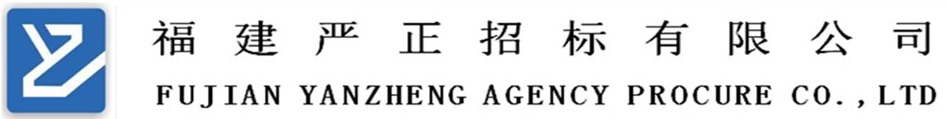  采 购 文 件（自　行　采　购）项目名称：《海丝文献整理与研究丛书》和《李光地研究丛书》印刷和出版服务采购项目招标编号：YZZB2020006-1采 购 人：泉州师范学院采购代理机构：福建严正招标有限公司    二0二0年九月目   录第一章  投标邀请	1第二章  投标人须知前附表	5第三章  投标人须知	7第四章  资格审查与评标	19第五章  招标内容及要求	31一、采购标的	31二、技术及服务要求	31三、商务条件	32四、其他事项	33第六章  采购合同	34第七章  投标文件格式	37第八章  其他文件格式	68退还投标保证金申请单	68注：本招标文件（不含封面、目录）共68页，请投标人领取招标文件时自行核对，如发现缺、损等情况，自领取招标文件之日起二日内向福建严正招标有限公司提出，否则，由此造成的一切后果由投标人自负。第一章 投标邀请福建严正招标有限公司采用公开招标方式组织《海丝文献整理与研究丛书》和《李光地研究丛书》印刷和出版服务采购项目（以下简称：“本项目”）的政府采购活动，现邀请供应商参加投标。1、招标编号：YZZB2020006-1。2、预算金额、最高限价：详见《采购标的一览表》。3、招标内容及要求：详见《采购标的一览表》及招标文件第五章。4、需要落实的政府采购政策：进口产品，适用于（无）。节能产品，适用于（包：1），按照第（二十四）期节能清单执行。环境标志产品，适用于（包：1），按照第（二十二）期环境标志清单执行。信息安全产品，适用于（包：1）。小型、微型企业，适用于（包：1）。监狱企业，适用于（包：1）。促进残疾人就业 ，适用于（包：1）。信用记录，适用于（包：1），按照下列规定执行：投标人不得被列入财政部政府采购严重违法失信行为记录名单，不得被人民法院列入生效的失信被执行人名单,不得被税务机关列入重大税收违法案件当事人名单。（1）投标人应在（填写招标文件要求的截止时点）前分别通过“信用中国”网站（www.creditchina.gov.cn）、中国政府采购网（www.ccgp.gov.cn）查询并打印相应的信用记录（以下简称：“投标人提供的查询结果”），投标人提供的查询结果应为其通过上述网站获取的信用信息查询结果原始页面的打印件（或截图）。（2）查询结果的审查：①由资格审查小组通过上述网站查询并打印投标人信用记录（以下简称：“资格审查小组的查询结果”）。②投标人提供的查询结果与资格审查小组的查询结果不一致的，以资格审查小组的查询结果为准。③因上述网站原因导致资格审查小组无法查询投标人信用记录的（资格审查小组应将通过上述网站查询投标人信用记录时的原始页面打印后随招标文件一并存档），以投标人提供的查询结果为准。④查询结果存在投标人应被拒绝参与政府采购活动相关信息的，其资格审查不合格。5、投标人的资格要求5.1法定条件：符合政府采购法第二十二条第一款规定的条件。5.2特定条件：包：1  供应商除具备政府采购法第二十二条规定的条件外还应具备的资格条件：5.3是否接受联合体投标：不接受。※根据上述资格要求，投标文件中应提交的“投标人的资格及资信证明文件”详见招标文件第四章。6、报名及招标文件的获取6.1报名及招标文件提供期限：为2020年  月  日至2020年  月  日止。欲接受邀请参加投标的投标人请在上述期限内的工作时间（北京时间）每天上午8:30-12:00时，下午14:30-17:30时。6.2获取地点及方式：到福建严正招标有限公司（地址：泉州市丰泽区前坂街55号海运商厦六楼）购买招标文件方式获取。6.3、招标文件售价：每份300元，如需邮寄另加50元，售后不退。投标人购买招标文件后，应将购买招标文件凭证保存好，并在递交投标文件时提供购买招标文件凭证给我司核对，否则其投标文件恕不接受。[注：报名时需提供报名表（所报项目名称、采购编号、投标人全称、联系人、联系电话、传真、邮箱），转账需附上凭证。]7、递交投标文件截止时间：2020年  月  日上午9:30时(北京时间)，实质性不符合《招标文件》的规定或逾期收到的投标文件恕不接受。8、投标截止时间、开标时间及地点：8.1投标截止时间和开标时间：2020年  月  日上午9:30时(北京时间)。8.2递交投标文件及开标地点：福建严正招标有限公司开标大厅（地址：泉州市丰泽区前坂街55号海运商厦六楼开标厅）9、公告期限9.1招标公告的公告期限：发布公告之日起5个工作日。9.2招标文件公告期限：发布公告之日起5个工作日。10、信息发布媒体：中国政府采购网http://www.ccgp.gov.cn/。11、采购人：泉州师范学院 地    址：泉州市丰泽区东海大街398号联 系 人：陈老师联系电话：05952291953212、代理机构：福建严正招标有限公司地    址：泉州市丰泽区前坂街55号海运商厦六楼联 系 人：黄小姐联系电话：0595-28868009附1：账户信息附2：采购标的一览表金额单位：人民币元注意：本项目设有最高采购限价为人民币叁拾肆万元整（￥：340000.00元）,投标的人投标报价超过此最高采购限价的为无效投标。第二章 投标人须知前附表第三章   投标人须知一、总  则1、适用范围1.1适用于采购文件载明项目的政府采购活动（以下简称：“本次采购活动”）。2、定义2.1“采购标的”指采购文件载明的需要采购的货物或服务。2.2“潜在投标人”指按照采购文件第一章第8条规定进行报名且有意向参加本项目投标的供应商。2.3“投标人”指按照采购文件第一章第8条规定进行报名并参加本项目投标的供应商。2.4“单位负责人”指单位法定代表人或法律、法规规定代表单位行使职权的主要负责人。2.5“投标人代表”指投标人的单位负责人或“单位负责人授权书”中载明的接受授权方。二、投标人3、合格投标人3.1一般规定（1）投标人应遵守政府采购法及实施条例、政府采购招投标管理办法及财政部、福建省财政厅有关政府采购文件的规定，同时还应遵守有关法律、法规和规章的强制性规定。（2）投标人的资格要求：详见采购文件第一章。3.2若本项目接受联合体投标且投标人为联合体，则联合体各方应遵守本章第3.1条规定，同时还应遵守下列规定：（1）联合体各方应提交联合体协议，联合体协议应符合采购文件规定。（2）联合体各方不得再单独参加或与其他供应商另外组成联合体参加同一合同项下的投标。（3）联合体各方应共同与采购人签订政府采购合同，就政府采购合同约定的事项对采购人承担连带责任。4、投标费用4.1除采购文件另有规定外，投标人应自行承担其参加本项目投标所涉及的一切费用。三、招  标5、采购文件5.1采购文件由下述部分组成：（1）投标邀请（2）投标人须知前附表（表1、2）（3）投标人须知（4）资格审查与评标（5）招标内容及要求（6）政府采购合同（参考文本）（7）投标文件格式（8）按照采购文件规定作为采购文件组成部分的其他内容（若有）5.2采购文件的澄清或修改（1）福建严正招标有限公司可对已发出的采购文件进行必要的澄清或修改，但不得对采购文件载明的采购标的和投标人的资格要求进行改变。（2）除本章第5.2条第（3）款规定情形外，澄清或修改的内容可能影响投标文件编制的，福建严正招标有限公司将在投标截止时间至少15个日历日前，在采购文件载明的指定媒体以更正公告的形式发布澄清或修改的内容。不足15个日历日的，福建严正招标有限公司将顺延投标截止时间及开标时间，福建严正招标有限公司和投标人受原投标截止时间及开标时间制约的所有权利和义务均延长至新的投标截止时间及开标时间。（3）澄清或修改的内容可能改变采购文件载明的采购标的和投标人的资格要求的，本次采购活动结束，福建严正招标有限公司将依法组织后续采购活动（包括但不限于：重新招标、采用其他方式采购等）。6、现场考察或开标前答疑会6.1是否组织现场考察或召开开标前答疑会：详见采购文件第二章。7、更正公告7.1若福建严正招标有限公司发布更正公告，则更正公告及其所发布的内容或信息（包括但不限于：采购文件的澄清或修改、现场考察或答疑会的有关事宜等）作为采购文件组成部分，对投标人具有约束力。7.2更正公告作为福建严正招标有限公司通知所有潜在投标人的书面形式。8、终止公告8.1若出现因重大变故导致采购任务取消情形，福建严正招标有限公司可终止招标并发布终止公告。8.2终止公告作为福建严正招标有限公司通知所有潜在投标人的书面形式。四、投  标9、投标9.1投标人可对采购文件载明的全部或部分合同包进行投标。9.2投标人应对同一个合同包内的所有内容进行完整投标，否则投标无效。9.3投标人代表只能接受一个投标人的授权参加投标，否则投标无效。9.4单位负责人为同一人或存在直接控股、管理关系的不同供应商，不得同时参加同一合同项下的投标，否则投标无效。9.5为本项目提供整体设计、规范编制或项目管理、监理、检测等服务的供应商，不得参加本项目除整体设计、规范编制和项目管理、监理、检测等服务外的采购活动，否则投标无效。9.6列入失信被执行人、重大税收违法案件当事人名单、政府采购严重违法失信行为记录名单及其他不符合政府采购法第二十二条规定条件的供应商，不得参加投标，否则投标无效。9.7有下列情形之一的，视为投标人串通投标，其投标无效：（1）不同投标人的投标文件由同一单位或个人编制；（2）不同投标人委托同一单位或个人办理投标事宜；（3）不同投标人的投标文件载明的项目管理成员或联系人员为同一人；（4）不同投标人的投标文件异常一致或投标报价呈规律性差异；（5）不同投标人的投标文件相互混装；（6）不同投标人的投标保证金从同一单位或个人的账户转出；（7）有关法律、法规和规章及采购文件规定的其他串通投标情形。10、投标文件10.1投标文件的编制（1）投标人应先仔细阅读采购文件的全部内容后，再进行投标文件的编制。（2）投标文件应按照本章第10.2条规定编制其组成部分。（3）投标文件应满足采购文件提出的实质性要求和条件，并保证其所提交的全部资料是不可割离且真实、有效、准确、完整和不具有任何误导性的，否则造成不利后果由投标人承担责任。10.2投标文件由下述部分组成：（1）资格及资信证明部分①投标函②投标人的资格及资信证明文件③投标保证金④招标服务费缴交承诺书（2）报价部分①开标一览表②投标分项报价表③采购文件规定的价格扣除证明材料（若有）④采购文件规定的加分证明材料（若有）（3）技术商务部分①标的说明一览表②技术和服务要求响应表③商务条件响应表④投标人提交的其他资料（若有）⑤采购文件规定作为投标文件组成部分的其他内容（若有）10.3投标文件的语言（1）除采购文件另有规定外，投标文件应使用中文文本，若有不同文本，以中文文本为准。（2）投标文件提供的全部资料中，若原件属于非中文描述，应提供具有翻译资质的机构翻译的中文译本。前述翻译机构应为中国翻译协会成员单位，翻译的中文译本应由翻译人员签名并加盖翻译机构公章，同时提供翻译人员翻译资格证书。中文译本、翻译机构的成员单位证书及翻译人员的资格证书可为复印件。10.4投标文件的份数：详见采购文件第二章。10.5投标文件的格式（1）除采购文件另有规定外，投标文件应使用采购文件第七章规定的格式。（2）除采购文件另有规定外，投标文件的正本和全部副本均应使用不能擦去的墨料或墨水打印、书写或复印，其中：①正本应用A4幅面纸张打印装订，编制封面（封面标明“正本”字样）、索引、页码，并用普通装订成册。②副本应用A4幅面纸张打印装订，编制封面（封面标明“副本”字样）、索引、页码，并用普通装订成册；副本可用正本的完整复印件，并与正本保持一致（若不一致，以正本为准）。③允许散装或活页装订的内容或材料：详见采购文件第二章。※除本章第10.5条第（2）款第③点规定情形外，投标文件散装或活页装订将导致投标无效。（3）除采购文件另有规定外，投标文件应使用人民币作为计量货币。（4）除采购文件另有规定外，签署、盖章应遵守下列规定：①投标文件应由投标人代表签字并加盖投标人的单位公章。若投标人代表为单位负责人授权的委托代理人，应提供“单位负责人授权书”。②投标文件应没有涂改或行间插字，除非这些改动是根据福建严正招标有限公司的指示进行的，或是为改正投标人造成的应修改的错误而进行的。若有前述改动，应按照下列规定之一对改动处进行处理：a.投标人代表签字确认；b.加盖投标人的单位公章或校正章。10.6投标报价（1）投标报价超出最高限价将导致投标无效。（2）最高限价由采购人根据价格测算情况，在预算金额的额度内合理设定。最高限价不得超出预算金额。（3）除采购文件另有规定外，投标文件不能出现任何选择性的投标报价，即每一个合同包和品目号的采购标的都只能有一个投标报价。任何选择性的投标报价将导致投标无效。10.7分包（1）是否允许中标人将本项目的非主体、非关键性工作进行分包：详见采购文件第二章。（2）若允许中标人将本项目的非主体、非关键性工作进行分包且投标人拟在中标后进行分包，则投标人应在投标文件中载明分包承担主体，分包承担主体应具备相应资质条件（若有）且不得再次分包。（3）采购文件允许中标人将非主体、非关键性工作进行分包的项目，有下列情形之一的，中标人不得分包：①投标文件中未载明分包承担主体；②投标文件载明的分包承担主体不具备相应资质条件；③投标文件载明的分包承担主体拟再次分包。10.8投标有效期（1）采购文件载明的投标有效期：详见采购文件第二章。（2）投标文件承诺的投标有效期不得少于采购文件载明的投标有效期，否则投标无效。（3）根据本次采购活动的需要，福建严正招标有限公司可于投标有效期届满之前书面要求投标人延长投标有效期，投标人应在福建严正招标有限公司规定的期限内以书面形式予以答复。对于延长投标有效期的要求，投标人可以拒绝也可以接受，投标人答复不明确或逾期未答复的，均视为拒绝该要求。对于接受延长投标有效期的投标人，既不要求也不允许修改投标文件。10.9投标保证金（1）投标保证金作为投标人按照采购文件规定履行相应投标责任、义务的约束及担保。（2）投标保证金的有效期应与投标文件承诺的投标有效期保持一致，否则投标无效。（3）提交①投标人应从其银行账户（基本存款账户）按照下列方式：公对公转账方式向采购文件载明的投标保证金账户提交投标保证金，具体金额详见采购文件第一章。②投标保证金应于投标截止时间前到达采购文件载明的投标保证金账户，否则视为投标保证金未提交；是否到达按照下列方式认定：以采购代理机构指定的账户的网上银行记载的为准。③若本项目接受联合体投标且投标人为联合体，则联合体中的牵头方应按照本章第10.9条第（3）款第①、②点规定提交投标保证金。※除采购文件另有规定外，未按照上述规定提交投标保证金将导致资格审查不合格。（4）退还①在投标截止时间前撤回已提交的投标文件的投标人，其投标保证金将在福建严正招标有限公司收到投标人书面撤回通知之日起5个工作日内退回原账户。②未中标人的投标保证金将在中标通知书发出之日起5个工作日内退回原账户。③中标人的投标保证金将在政府采购合同签订之日起5个工作日内退回原账户；合同签订之日按照下列方式认定：以政府采购合同签订后送达采购代理机构的时间记载的为准。④终止招标的，福建严正招标有限公司将在终止公告发布之日起5个工作日内退回已收取的投标保证金及其在银行产生的孳息。⑤除采购文件另有规定外，质疑或投诉涉及的投标人，若投标保证金尚未退还，则待质疑或投诉处理完毕后不计利息原额退还。※本章第10.9条第（4）款第①、②、③点规定的投标保证金退还时限不包括因投标人自身原因导致无法及时退还而增加的时间。（5）若出现本章第10.8条第（3）款规定情形，对于拒绝延长投标有效期的投标人，投标保证金仍可退还。对于接受延长投标有效期的投标人，相应延长投标保证金有效期，采购文件关于退还和不予退还投标保证金的规定继续适用。（6）有下列情形之一的，投标保证金将不予退还：①投标人串通投标；②投标人提供虚假材料；③投标人采取不正当手段诋毁、排挤其他投标人；④投标截止时间后，投标人在投标有效期内撤销投标文件；⑤投标人不接受评标委员会按照采购文件规定对投标报价错误之处进行修正；⑥投标人违反采购文件第三章第9.4、9.5、9.6条规定之一；⑦采购文件规定的其他不予退还情形；⑧中标人有下列情形之一的：a.除不可抗力外，因中标人自身原因未在中标通知书要求的期限内与采购人签订政府采购合同；b.未按照采购文件、投标文件的约定签订政府采购合同或提交履约保证金。※若上述投标保证金不予退还情形给采购人（采购代理机构）造成损失，则投标人还要承担相应的赔偿责任。10.10投标文件的提交（1）一个投标人只能提交一个投标文件，并按照采购文件第一章规定将其送达。（2）密封及其标记的具体形式：详见采购文件第二章。10.11投标文件的补充、修改或撤回（1）投标截止时间前，投标人可对所提交的投标文件进行补充、修改或撤回，并书面通知福建严正招标有限公司。（2）补充、修改的内容应按照本章第10.5条第（4）款规定进行签署、盖章，并按照本章第10.10条规定提交，否则将被拒收。※按照上述规定提交的补充、修改内容作为投标文件组成部分。10.12除采购文件另有规定外，有下列情形之一的，投标无效：（1）投标文件未按照采购文件要求签署、盖章；（2）不符合采购文件中规定的资格要求；（3）投标报价超过采购文件中规定的预算金额或最高限价；（4）投标文件含有采购人不能接受的附加条件；（5）有关法律、法规和规章及采购文件规定的其他无效情形。五、开  标11、开标11.1福建严正招标有限公司将在采购文件载明的开标时间及地点主持召开开标会，并邀请投标人参加。11.2开标会的主持人、唱标人、记录人及其他工作人员（若有）均由福建严正招标有限公司派出，现场监督人员（若有）可由有关方面派出。11.3参加开标会的投标人应签到，非投标人不参加开标会。11.4开标会应遵守下列规定：（1）首先由主持人宣布开标会须知，然后由投标人代表对投标文件的密封情况进行检查，经确认无误后，由工作人员对密封的投标文件当众拆封。（2）唱标时，唱标人将依次宣布“投标人名称”、“各投标人关于投标文件补充、修改或撤回的书面通知（若有）”、“各投标人的投标报价”和采购文件规定的需要宣布的其他内容（包括但不限于：开标一览表中的内容、唱标人认为需要宣布的内容等）。（3）记录人对唱标人宣布的内容作开标记录。（4）唱标结束后，投标人代表应对开标记录进行签字确认。投标人代表的签字确认，视为投标人对开标过程和开标记录予以认可。投标人代表拒绝签字确认且无正当理由，亦视为投标人对开标过程和开标记录予以认可。（5）投标人代表对开标过程和开标记录有疑义，以及认为采购人（采购代理机构）相关工作人员有需要回避情形的，应当场提出询问或回避申请。否则，视为投标人对开标过程和开标记录予以认可。（6）若投标人未参加开标会（包括但不限于投标人派出的人员不是投标人代表），视同其对开标过程和开标记录予以认可。※若出现本章第11.4条第（4）、（5）、（6）款规定情形之一，则投标人不得在开标会后就开标过程和开标记录涉及或可能涉及的有关事由（包括但不限于：“投标报价”、“投标文件的格式”、“投标文件的提交”、“投标文件的补充、修改或撤回”等）向福建严正招标有限公司提出任何疑义或要求（包括质疑）。11.5投标截止时间后，参加投标的投标人不足三家的，不进行开标。同时，本次采购活动结束，福建严正招标有限公司将依法组织后续采购活动（包括但不限于：重新招标、采用其他方式采购等）。六、中标与政府采购合同12、中标12.1本项目推荐的中标候选人家数：详见采购文件第二章。12.2本项目中标人的确定：详见采购文件第二章。12.3中标公告（1）中标人确定之日起2个工作日内，福建严正招标有限公司将在采购文件载明的指定媒体以中标公告的形式发布中标结果。（2）中标公告的公告期限为1个工作日。（3）中标公告同时作为福建严正招标有限公司通知除中标人外的其他投标人没有中标的书面形式。12.4中标通知书（1）中标公告发布的同时，福建严正招标有限公司将向中标人发出中标通知书（2）中标通知书发出后，采购人不得违法改变中标结果，中标人无正当理由不得放弃中标。13、政府采购合同13.1签订政府采购合同应遵守政府采购法及实施条例的规定，不得对采购文件确定的事项和中标人的投标文件作实质性修改。采购人不得向中标人提出任何不合理的要求作为政府采购合同的签订条件。13.2签订时限：自中标通知书发出之日起7个日历日内。13.3政府采购合同的履行、违约责任和解决争议的方法等适用合同法。13.4采购人与中标人应根据政府采购合同的约定依法履行合同义务。13.5政府采购合同履行过程中，采购人若需追加与合同标的相同的货物或服务，则追加采购金额不得超过原合同采购金额的10%。13.6中标人在政府采购合同履行过程中应遵守有关法律、法规和规章的强制性规定（即使前述强制性规定有可能在采购文件中未予列明）。七、询问、质疑与投诉14、询问14.1潜在投标人或投标人对本次采购活动的有关事项若有疑问，可向福建严正招标有限公司提出询问，福建严正招标有限公司将按照政府采购法及实施条例的有关规定进行答复。15、质疑15.1质疑应在政府采购法及实施条例规定的时限内提出，并同时符合下列条件：（1）对采购文件提出质疑的，质疑人应为潜在投标人，且两者的身份、名称等均应保持一致。对采购过程、结果提出质疑的，质疑人应为投标人，且两者的身份、名称等均应保持一致。（2）质疑人应按照采购文件第二章规定方式提交质疑函。（3）质疑函应包括下列主要内容：①质疑人的基本信息，至少包括：全称、地址、邮政编码等；②所质疑项目的基本信息，至少包括：招标编号、项目名称等；③所质疑的具体事项（以下简称：“质疑事项”）；④针对质疑事项提出的明确请求，前述明确请求指质疑人提出质疑的目的以及希望福建严正招标有限公司对其质疑作出的处理结果，如：暂停招标投标活动、修改采购文件、停止或纠正违法违规行为、中标结果无效、废标、重新招标等；⑤针对质疑事项导致质疑人自身权益受到损害的必要证明材料，至少包括：a.质疑人代表的身份证明材料：a1质疑人为法人或其他组织的，提供统一社会信用代码营业执照的副本复印件、单位负责人的身份证复印件；质疑人代表为委托代理人的，还应同时提供单位负责人授权书和委托代理人的身份证复印件。a2若本项目接受自然人投标且质疑人为自然人的，提供本人的身份证复印件。b.其他证明材料，包括但不限于下列材料：b1所质疑的具体事项是与自已有利害关系的证明材料；b2质疑函所述事实存在的证明材料，如：采购文件、采购过程或中标结果违法违规或不符合采购文件要求等证明材料；b3依法应终止采购程序的证明材料；b4应重新采购的证明材料；b5采购文件、采购过程或中标、成交结果损害自已合法权益的证明材料等；b6若质疑的具体事项按照有关法律、法规和规章规定处于保密阶段，则应提供信息或证明材料为合法或公开渠道获得的有效证据（若证据无法有效表明信息或证明材料为合法或公开渠道获得，则前述信息或证明材料视为无效）。⑥质疑人代表及其联系方式的信息，至少包括：姓名、手机、电子信箱、邮寄地址等。15.2对不符合本章第15.1条规定的质疑，将按照下列规定进行处理：（1）不符合其中第（1）、（2）条规定的，书面告知质疑人不予受理及其理由。（2）不符合其中第（3）条规定的，书面告知质疑人修改、补充后在规定时限内重新提交质疑函。15.3对符合本章第15.1条规定的质疑，将按照政府采购法及实施条例的有关规定进行答复。15.4采购文件的质疑：详见采购文件第二章。16、投诉16.1若对质疑答复不满意或质疑答复未在答复期限内作出，质疑人可在答复期限届满之日起15个工作日内向采购文件第二章载明的本项目监督管理部门投诉。16.2投诉应有明确的请求和必要的证明材料，投诉的事项不得超出已质疑事项的范围。八、政府采购政策17、政府采购政策由财政部根据国家的经济和社会发展政策并会同国家有关部委制定，包括但不限于下列具体政策要求：17.1进口产品指通过中国海关报关验放进入中国境内且产自关境外的产品，其中：（1）我国现行关境指适用海关法的中华人民共和国行政管辖区域，不包括香港、澳门和台湾金马等单独关境地区；保税区、出口加工区、保税港区、珠澳跨境工业区珠海园区、中哈霍尔果斯国际边境合作中心中方配套区、综合保税区等区域，为海关特殊监管区域，仍属于中华人民共和国关境内区域，由海关按照海关法实施监管。（2）凡在海关特殊监管区域内企业生产或加工（包括从境外进口料件）销往境内其他地区的产品，不作为政府采购项下进口产品。（3）对从境外进入海关特殊监管区域，再经办理报关手续后从海关特殊监管区进入境内其他地区的产品，认定为进口产品。（4）采购文件列明不允许或未列明允许进口产品参加投标的，均视为拒绝进口产品参加投标。17.2节能产品指列入财政部、国家发改委《节能产品政府采购清单》（以下简称：“节能清单”）的产品。环境标志产品指列入财政部、生态环境部《环境标志产品政府采购清单》（以下简称：“环保清单”）的产品。其中：（1）节能清单所列产品包括政府强制采购和优先采购的节能产品。未列入节能清单的产品，不属于政府强制采购、优先采购的节能产品范围。节能清单中的产品，其制造商名称或地址在清单执行期内依法变更的，经有关认证机构核准并办理认证证书变更手续后，仍属于节能清单的范围。节能清单中的台式计算机产品的性能参数应与节能清单所列性能参数一致，否则不属于节能清单的范围。（2）环保清单所列产品为政府优先采购产品。未列入环保清单的产品，不属于政府优先采购的环境标志产品范围。环保清单中的产品，其制造商名称或地址在清单执行期内依法变更的，经有关认证机构核准并办理认证证书变更手续后，仍属于环保清单的范围。环保清单中的台式计算机产品的性能参数应与环保清单所列性能参数一致，否则不属于环保清单的范围。（3）对于同时列入节能清单和环保清单的产品，优先于只列入其中一个清单的产品。（4）在财政部会同上述国家部委调整公布最新一期节能或环保清单通知发布之前已经开展但尚未进入评审环节的采购活动，按照采购文件约定的期数执行。在发布之后开展的采购活动，按照最新一期执行。17.3列入国家质检总局、国家认监委《第一批信息安全产品强制性认证目录》（以下简称“信息安全产品目录”）内的信息安全产品，应获得强制性产品认证证书（即中国信息安全认证中心颁发的《中国国家信息安全产品认证证书》）和加施中国强制性认证标志。未列入信息安全产品目录的产品，不属于政府强制采购的信息安全产品范围。17.4符合财政部、工信部文件（财库[2011]181号）规定的小型、微型企业可享受扶持政策（如：预留份额、评审中价格扣除等）。符合财政部、司法部文件（财库[2014]68号）规定的监狱企业（以下简称：“监狱企业”）亦可享受前述扶持政策。符合财政部、民政部、中国残联文件（财库[2018]141号）规定的残疾人福利性单位（以下简称：“残疾人福利性单位”）亦可享受前述扶持政策。其中：（1）中小企业指同时符合下列条件的中型、小型、微型企业：①符合《工业和信息化部、国家统计局、国家发展和改革委员会、财政部关于印发中小企业划型标准规定的通知》（工信部联企业[2011]300号）规定的划分标准；②提供本企业制造的货物、承担的工程或服务，或提供其他中小企业制造的货物。本项所称货物不包括使用大型企业注册商标的货物。小型、微型企业提供中型企业制造的货物，视同中型企业。（2）监狱企业指由司法部认定的为罪犯、戒毒人员提供生产项目和劳动对象，且全部产权属于司法部监狱管理局、戒毒管理局、直属煤矿管理局，各省、自治区、直辖市监狱管理局、戒毒管理局，各地（设区的市）监狱、强制隔离戒毒所、戒毒康复所，以及新疆生产建设兵团监狱管理局、戒毒管理局的企业，其中：①监狱企业参加采购活动时，应提供由省级以上监狱管理局、戒毒管理局（含新疆生产建设兵团）出具的属于监狱企业的证明文件。②监狱企业视同小型、微型企业。（3）残疾人福利性单位指同时符合下列条件的单位：①安置的残疾人占本单位在职职工人数的比例不低于25%（含25%），并且安置的残疾人人数不少于10人（含10人）；②依法与安置的每位残疾人签订了一年以上（含一年）的劳动合同或服务协议；③为安置的每位残疾人按月足额缴纳了基本养老保险、基本医疗保险、失业保险、工伤保险和生育保险等社会保险费；④通过银行等金融机构向安置的每位残疾人，按月支付了不低于单位所在区县适用的经省级人民政府批准的月最低工资标准的工资；⑤提供本单位制造的货物、承担的工程或服务，或提供其他残疾人福利性单位制造的货物（不包括使用非残疾人福利性单位注册商标的货物）。前款所称残疾人指法定劳动年龄内，持有《中华人民共和国残疾人证》或《中华人民共和国残疾军人证（1至8级）》的自然人，包括具有劳动条件和劳动意愿的精神残疾人。在职职工人数是指与残疾人福利性单位建立劳动关系并依法签订劳动合同或服务协议的雇员人数。※符合上述条件的残疾人福利性单位参加采购活动时，应提供《残疾人福利性单位声明函》，并对声明的真实性负责。残疾人福利性单位视同小型、微型企业。残疾人福利性单位属于小型、微型企业的，不重复享受政策。17.5信用记录指由财政部确定的有关网站提供的相关主体信用信息。信用记录的查询及使用应符合财政部文件（财库[2016]125号）规定。17.6为落实政府采购政策需满足的要求：详见采购文件第一章。九、本项目的有关信息18、本项目的有关信息，包括但不限于：招标公告、更正公告（若有）、采购文件、采购文件的澄清或修改（若有）、中标公告、终止公告（若有）、废标公告（若有）等都将在采购文件载明的指定媒体发布。18.1指定媒体：详见采购文件第二章。18.2本项目的潜在投标人或投标人应随时关注指定媒体，否则产生不利后果由其自行承担。十、其他事项19、其他事项：详见采购文件第二章。第四章 资格审查与评标一、资格审查1、开标结束后，福建严正招标有限公司负责资格审查小组的组建及资格审查工作的组织。1.1资格审查小组评委由采购人代表和评标专家两部分共5人（以下简称“评委”）组成，其中：由采购人派出的采购人代表1人，由福建省政府采购评审专家库产生的评标专家4人。采购人代表未派出，评审专家5人由采购代理机构专家库产生。1.2资格审查的依据是招标文件和投标文件。1.3资格审查的范围及内容：投标文件（资格及资信证明部分），具体如下：① “投标函”；② “投标人的资格及资信证明文件”a.一般资格证明文件：b.其他资格证明文件：
包：1 供应商除具备政府采购法第二十二条规定的条件外还应具备的资格条件：1.4有下列情形之一的，资格审查不合格：①一般情形：②本项目规定的其他情形：1.5若本项目接受联合体投标且投标人为联合体，联合体中有同类资质的供应商按照联合体分工承担相同工作的，应先按照资质等级较低的供应商确定资质等级，再按照本章第1.2、1.3、1.4条规定进行资格审查。2、资格审查情况不得私自外泄，有关信息由福建严正招标有限公司统一对外发布。3、资格审查合格的投标人不足三家的，不进行评标。同时，本次采购活动结束，福建严正招标有限公司将依法组织后续采购活动（包括但不限于：重新招标、采用其他方式采购等）。二、评   标4、福建严正招标有限公司负责评标委员会的组建及评标工作的组织。5、评标委员会5.1评标委员会由采购人代表（若有）和评标专家两部分共5人（以下简称“评委”）组成，其中：由采购人派出的采购人代表（若有）1人，评标专家4人。否则，将设评标专家5人。5.2评标委员会负责具体评标事务，并按照下列原则依法独立履行有关职责：（1）评标应保护国家利益、社会公共利益和各方当事人合法权益，提高采购效益，保证项目质量。（2）评标应遵循公平、公正、科学、严谨和择优原则。（3）评标的依据是招标文件和投标文件。（4）应按照招标文件规定推荐中标候选人或确定中标人。（5）评标应遵守下列评标纪律：①评标情况不得私自外泄，有关信息由福建严正招标有限公司统一对外发布。②对福建严正招标有限公司或投标人提供的要求保密的资料，不得摘记翻印和外传。③不得收受投标人或有关人员的任何礼物，不得串联鼓动其他人袒护某投标人。若与投标人存在利害关系，则应主动声明并回避。④全体评委应按照招标文件规定进行评标，一切认定事项应查有实据且不得弄虚作假。⑤评标中应充分发扬民主，推荐中标候选人或确定中标人后要服从评标报告。※对违反评标纪律的评委，将取消其评委资格，对评标工作造成严重损失者将予以通报批评乃至追究法律责任。6、评标程序6.1评标前的准备工作（1）全体评委应认真审阅招标文件，了解评委应履行或遵守的职责、义务和评标纪律。（2）参加评标委员会的采购人代表可对本项目的背景和采购需求进行介绍，介绍材料应以书面形式提交（随采购文件一并存档），介绍内容不得含有歧视性、倾向性意见，不得超出招标文件所述范围。6.2符合性审查（1）评标委员会依据招标文件的实质性要求，对通过资格审查的投标文件进行符合性审查，以确定其是否满足招标文件的实质性要求。（2）满足招标文件的实质性要求指投标文件对招标文件实质性要求的响应不存在重大偏差或保留。（3）重大偏差或保留指影响到招标文件规定的合同范围、合同履行及影响关键质量和性能，或限制了采购人的权利，或反对、减少投标人的义务，而纠正这些重大偏差或保留将影响到其他提交实质性响应投标的投标人的公平竞争地位。（4）评标委员会审查判断投标文件是否满足招标文件的实质性要求仅基于投标文件本身而不寻求其他的外部证据。未满足招标文件实质性要求的投标文件将被评标委员会否决（即符合性审查不合格），被否决的投标文件不能通过补充、修改（澄清、说明或补正）等方式重新成为满足招标文件实质性要求的投标文件。（5）评标委员会对所有投标人都执行相同的程序和标准。（6）有下列情形之一的，符合性审查不合格：①一般情形：②本项目规定的其他情形：包：1 包一般情形 技术符合性 商务符合性 附加符合性          无价格符合性           无6.3澄清有关问题（1）对通过符合性审查的投标文件中含义不明确、同类问题表述不一致或有明显文字和计算错误的内容，评标委员会将以书面形式要求投标人作出必要的澄清、说明或补正。（2）投标人的澄清、说明或补正应由投标人代表在评标委员会规定的时间内（一般在半个小时左右，具体要求将根据实际情况在澄清通知中约定）以书面形式向评标委员会提交，前述澄清、说明或补正不得超出投标文件的范围或改变投标文件的实质性内容。若投标人未按照前述规定向评标委员会提交书面澄清、说明或补正，则评标委员会将按照不利于投标人的内容进行认定。（3）投标文件报价出现前后不一致的，除招标文件另有规定外，按照下列规定修正：①开标一览表内容与投标文件中相应内容不一致的，以开标一览表为准；②大写金额和小写金额不一致的，以大写金额为准；③单价金额小数点或百分比有明显错位的，以开标一览表的总价为准，并修改单价；④总价金额与按照单价汇总金额不一致的，以单价金额计算结果为准。※同时出现两种以上不一致的，按照前款规定的顺序修正。修正后的报价应按照本章第6.3条第（1）、（2）款规定经投标人确认后产生约束力，投标人不确认的，其投标无效。（4）关于细微偏差①细微偏差指投标文件实质性响应招标文件要求，但在个别地方存在漏项或提供了不完整的技术信息和数据等情况，并且补正这些遗漏或不完整不会对其他投标人造成不公平的结果。细微偏差不影响投标文件的有效性。②评标委员会将以书面形式要求存在细微偏差的投标人在评标委员会规定的时间内予以补正。若无法补正，则评标委员会将按照不利于投标人的内容进行认定。（5）关于投标描述（即投标文件中描述的内容）①投标描述前后不一致且不涉及证明材料的：按照本章第6.3条第（1）、（2）款规定执行。②投标描述与证明材料不一致或多份证明材料之间不一致的：a.评标委员会将要求投标人进行书面澄清，并按照不利于投标人的内容进行评标。b.投标人按照要求进行澄清的，采购人以澄清内容为准进行验收；投标人未按照要求进行澄清的，采购人以投标描述或证明材料中有利于采购人的内容进行验收。投标人应对证明材料的真实性、有效性承担责任。③若中标人的投标描述存在前后不一致、与证明材料不一致或多份证明材料之间不一致情形之一但在评标中未能发现，则采购人将以投标描述或证明材料中有利于采购人的内容进行验收，中标人应自行承担由此产生的风险及费用。6.4比较与评价（1）按照本章第7条载明的评标方法和标准，对符合性审查合格的投标文件进行比较与评价。（2）关于相同品牌产品（政府采购服务类项目不适用本条款规定）①采用最低评标价法的，提供相同品牌产品的不同投标人参加同一合同项下投标的，以其中通过资格审查、符合性审查且报价最低的参加评标；报价相同的，由评标委员会按照下列方式确定一个参加评标的投标人：a.招标文件规定的方式：无。。b.招标文件未规定的，采取随机抽取方式确定，其他投标无效。②采用综合评分法的，提供相同品牌产品且通过资格审查、符合性审查的不同投标人参加同一合同项下投标的，按一家投标人计算，评审后得分最高的同品牌投标人作为中标候选人推荐；评审得分相同的，由评标委员会按照下列方式确定一个投标人作为中标候选人推荐：a.招标文件规定的方式：无。。b.招标文件未规定的，采取随机抽取方式确定，其他同品牌投标人不作为中标候选人。③非单一产品采购项目，多家投标人提供的核心产品品牌相同的，按照本章第6.4条第（2）款第①、②规定处理。（3）漏（缺）项①招标文件中要求列入报价的费用（含配置、功能），漏（缺）项的报价视为已经包括在投标总价中。②对多报项及赠送项的价格评标时不予核减，全部进入评标价评议。6.5推荐中标候选人：详见本章第7.2条规定。6.6编写评标报告（1）评标报告由评标委员会负责编写。（2）评标报告应包括下列内容：①招标公告刊登的媒体名称、开标日期和地点；②投标人名单和评标委员会成员名单；③评标方法和标准；④开标记录和评标情况及说明，包括无效投标人名单及原因；⑤评标结果，包括中标候选人名单或确定的中标人；⑥其他需要说明的情况，包括但不限于：评标过程中投标人的澄清、说明或补正，评委更换等。6.7评标委员会认为投标人的报价明显低于其他通过符合性审查投标人的报价，有可能影响产品质量或不能诚信履约的，应要求其在评标现场合理的时间内提供书面说明，必要时还应要求其一并提交有关证明材料；投标人不能证明其报价合理性的，评标委员会应将其作为投标无效处理。6.8评委对需要共同认定的事项存在争议的，应按照少数服从多数的原则进行认定。持不同意见的评委应在评标报告上签署不同意见及理由，否则视为同意评标报告。6.9在评标过程中发现投标人有下列情形之一的，评标委员会应认定其投标无效，并书面报告本项目监督管理部门：（1）恶意串通（包括但不限于招标文件第三章第9.7条规定情形）；（2）妨碍其他投标人的竞争行为；（3）损害采购人或其他投标人的合法权益。6.10评标过程中，有下列情形之一的，应予废标：（1）符合性审查合格的投标人不足三家的；（2）有关法律、法规和规章规定废标的情形。※若废标，则本次采购活动结束，福建严正招标有限公司将依法组织后续采购活动（包括但不限于：重新招标、采用其他方式采购等）。7、评标方法和标准7.1评标方法：合同包1采用综合评分法。7.2评标标准合同包1采用综合评分法： （1）在最大限度地满足招标文件实质性要求前提下，按照招标文件中规定的各项因素进行综合评审后，以评标总得分最高的投标人作为中标候选人。 （2）中标候选人排列规则顺序如下： a.按照评标总得分由高到低顺序排列。 b.评标总得分相同的，按照投标报价由低到高顺序排列。 c.评标总得分且投标报价相同的，按照技术指标优劣（即F2项的得分高低）顺序排列。 d.其他：无。 （3）每个有效投标人的评标总得分F＝F1＋F2＋F3＋F4（若有），其中：F1指价格因素得分、F2指技术因素得分、F3指商务因素得分，F1＋F2＋F3的满分合计为100分，F4为节能、环境标志产品在采购活动中可享有的加分优惠。具体分值设置如下： ①F1为价格因素得分，满分为 30 分。 a.价格分采用低价优先法计算，即满足招标文件要求且投标价格最低的投标报价为评标基准价，其价格分为满分。其他投标人的价格分统一按照下列公式计算：投标报价得分=（评标基准价／投标报价）×价格权值×100。 b.价格扣除的规则如下： ②F2为技术因素得分，满分为  45  分。 ③F3为商务因素得分，满分为 25 分。④ 加分项（F4×A4）a.优先类节能产品、环境标志产品：a1若同一合同包内节能、环境标志产品报价总金额低于该合同包报价总金额20%（含20%）以下，将分别给予节能、环境标志产品价格项（F1×A1，按照满分计）和技术项（F2×A2，按照满分计）4%的加分；若同一合同包内节能、环境标志产品报价总金额占该合同包报价总金额20%-50%（含50%），将分别给予节能、环境标志产品价格项（F1×A1，按照满分计）和技术项（F2×A2，按照满分计）6%的加分；若同一合同包内节能、环境标志产品报价总金额占该合同包报价总金额50%以上的，将分别给予节能、环境标志产品价格项（F1×A1，按照满分计）和技术项（F2×A2，按照满分计）8%的加分。a2若节能、环境标志产品仅是构成投标产品的部件、组件或零件，则该投标产品不享受鼓励优惠政策。同一品目中各认证证书不重复计算加分。强制类节能产品不享受加分。 （4）中标候选人排列规则顺序如下： a.按照评标总得分（FA）由高到低顺序排列。b.评标总得分（FA）相同的，按照评标价（即价格扣除后的投标报价）由低到高顺序排列。 c.评标总得分（FA）且评标价（即价格扣除后的投标报价）相同的并列。8、其他规定8.1评标应全程保密且不得透露给任一投标人或与评标工作无关的人员。8.2评标将进行全程实时录音录像，录音录像资料随招标文件一并存档。8.3若投标人有任何试图干扰具体评标事务，影响评标委员会独立履行职责的行为，其投标无效且不予退还投标保证金。情节严重的，由财政部门列入不良行为记录。8.4其他：采购人在确认中标结果前，应自行对中标候选人提供的符合性条款和商务技术评分项中涉及的证明资料（证书、报告等）原件进行复核。第五章 招标内容及要求项目概况（采购标的）本项目采购服务为包1“海丝文献整理与研究丛书” 和“李光地研究丛书”的出版和印刷服务，包1采购的服务包括《海丝文化研究（第一辑）》《海丝文化研究（第二辑）》《闽粤下南洋家族族谱资料选编》《泉州海上丝绸之路历史文献汇编》、《清代名臣李光地》《清代思想家李光地》的出版和印刷。二、技术及服务要求：（一）包1采购清单：注意：本项目设有最高采购限价为人民币叁拾肆万元整（￥：340000.00元）,投标的人投标报价超过此最高采购限价的为无效投标。（二）技术参数要求1、规格要求（1）封面材料：250克铜版纸（2）环衬用纸：128克铜版纸（3）正文用纸：道林双胶纸，70克（4）印刷：单色印刷（5）装订：胶装2、出版、印刷（1）出版质量要求①整体设计：具有资料价值、审美价值、收藏价值。②内容质量：对校本内容把关，须请相关专家审读，三审三校。③编排方式：图片编排上体现重点、亮点，特别好的图片可用跨页编排方式；字体不超过四种，注意字体颜色冷暖系的搭配，字体的选取应体现文字引导、说明功能，避免使图片喧宾夺主。④色彩搭配：充分考虑表现文本意境，避免色彩过多、过杂或过于跳跃，色彩搭配自然，使图书赏心悦目。⑤投标人必须承诺本次出版的所有图书是符合出版物相应国家标准的正规出版物，不得出现任何盗版及劣质产品。⑥项目书稿由编著单位直接提供给中标供应商，中标供应商在对书稿进行编前三审后，及时反馈审读建议。若存在内容方面问题尚需编著单位修改与完善之处，出版社将全力协助编著单位，使书稿达到出版要求。（2）印刷质量要求投标人所提供的校本除了内容要符合采购要求，还要求校本的整体外观和装订必需平整、牢固，无缺页、无脱胶，无页码倒装，图书的版权页和国际标准书号（ISBN）必须完整清晰，排版整洁，纸质好，纸张无损坏、无撕页，字体、图书印刷要清晰，无明显透印，字体大小适中等。三、商务条件包：11.交付地点：泉州师范学院海丝文化传承发展研究院、福建省李光地研究院指定地点。2.交付时间：签订合同180天内完成出版和印刷。3.交付条件：所供货物符合采购文件和采购人需求，符合国家标准、行业标准执行。4.是否收取履约保证金：是。履约保证金百分比：5%。说明：①乙方在签订合同前应向甲方缴纳合同金额约5%的履约保证金。该保证金在乙方供应的货物全部验收合格后无质量及售后服务问题时无息退还。②该履约保证金提交方式为：银行转帐或电汇。5.是否邀请投标人参与验收：否6.验收方式数据表格7.支付方式数据表格 7.售后服务要求1、投标人对提供的出版和印刷服务，因印刷品及服务质量、或知识产权纠纷等问题，必须提供保修、包换、包退等服务。2、履行所承诺的其他服务条款。四、其他事项除招标文件另有规定外，若出现有关法律、法规和规章有强制性规定但招标文件未列明的情形，则投标人应按照有关法律、法规和规章强制性规定执行。第六章   政府采购合同（参考文本）编制说明1、签订合同应遵守政府采购法、合同法。2、签订合同时，采购人与中标人应结合招标文件第五章规定填列相应内容。招标文件第五章已有规定的，双方均不得变更或调整；招标文件第五章未作规定的，双方可通过友好协商进行约定。3、国家有关部门对若干合同有规范文本的，可使用相应合同文本。甲方：（采购人全称）乙方：（中标人全称）根据招标编号为            的（填写“项目名称”）项目（以下简称：“本项目”）的招标结果，乙方为中标人。现经甲乙双方友好协商，就以下事项达成一致并签订本合同：1、下列合同文件是构成本合同不可分割的部分：1.1合同条款；1.2招标文件、乙方的投标文件；1.3其他文件或材料：□无。□（按照实际情况编制填写需要增加的内容）。2、合同标的（按照实际情况编制填写，可以是表格或文字描述）。3、合同总金额3.1合同总金额为人民币大写：              元（￥              ）。4、合同标的交付时间、地点和条件4.1交付时间：                     ；4.2交付地点：                     ；4.3交付条件：                     。5、合同标的应符合招标文件、乙方投标文件的规定或约定，具体如下：（按照实际情况编制填写，可以是表格或文字描述）。6、验收6.1验收应按照招标文件、乙方投标文件的规定或约定进行，具体如下：（按照实际情况编制填写，可以是表格或文字描述）。6.2本项目是否邀请其他投标人参与验收：□不邀请。□邀请，具体如下：（按照招标文件规定填写）。7、合同款项的支付应按照招标文件的规定进行，具体如下：（按照实际情况编制填写，可以是表格或文字描述，包括一次性支付或分期支付等）。8、履约保证金□无。□有，具体如下：（按照招标文件规定填写）。9、合同有效期（按照实际情况编制填写，可以是表格或文字描述）。10、违约责任（按照实际情况编制填写，可以是表格或文字描述）。11、知识产权11.1乙方提供的采购标的应符合国家知识产权法律、法规的规定且非假冒伪劣品；乙方还应保证甲方不受到第三方关于侵犯知识产权及专利权、商标权或工业设计权等知识产权方面的指控，若任何第三方提出此方面指控均与甲方无关，乙方应与第三方交涉，并承担可能发生的一切法律责任、费用和后果；若甲方因此而遭致损失，则乙方应赔偿该损失。11.2若乙方提供的采购标的不符合国家知识产权法律、法规的规定或被有关主管机关认定为假冒伪劣品，则乙方中标资格将被取消；甲方还将按照有关法律、法规和规章的规定进行处理，具体如下：（按照实际情况编制填写）。12、解决争议的方法12.1甲、乙双方协商解决。12.2若协商解决不成，则通过下列途径之一解决：□提交仲裁委员会仲裁，具体如下：（按照实际情况编制填写）。□向人民法院提起诉讼，具体如下：（按照实际情况编制填写）。13、不可抗力13.1因不可抗力造成违约的，遭受不可抗力一方应及时向对方通报不能履行或不能完全履行的理由，并在随后取得有关主管机关证明后的15日内向另一方提供不可抗力发生及持续期间的充分证据。基于以上行为，允许遭受不可抗力一方延期履行、部分履行或不履行合同，并根据情况可部分或全部免于承担违约责任。13.2本合同中的不可抗力指不能预见、不能避免、不能克服的客观情况，包括但不限于：自然灾害如地震、台风、洪水、火灾及政府行为、法律规定或其适用的变化或其他任何无法预见、避免或控制的事件。14、合同条款（按照实际情况编制填写。招标文件第五章已有规定的，双方均不得变更或调整；招标文件第五章未作规定的，双方可通过友好协商进行约定）。15、其他约定15.1合同文件与本合同具有同等法律效力。15.2本合同未尽事宜，双方可另行补充。15.3合同生效：自签订之日起生效；15.4本合同一式（填写具体份数）份，经双方授权代表签字并盖章后生效。甲方、乙方各执（填写具体份数）份，送（填写需要备案的监管部门的全称）备案（填写具体份数）份，具有同等效力。15.5其他：□无。□（按照实际情况编制填写需要增加的内容）。（以下无正文）甲方：                            乙方：住所：                            住所：单位负责人：                    单位负责人：委托代理人：                    委托代理人：联系方法：                       联系方法：开户银行：                       开户银行：账号：                            账号：签订地点：                签订日期：    年   月   日第七章   投标文件格式编制说明1、除采购文件另有规定外，本章中：1.1涉及投标人的“全称”：（1）不接受联合体投标的，指投标人的全称。（2）接受联合体投标且投标人为联合体的，指牵头方的全称并加注（联合体牵头方），即应表述为：“牵头方的全称（联合体牵头方）”。1.2涉及投标人“加盖单位公章”：（1）不接受联合体投标的，指加盖投标人的单位公章。（2）接受联合体投标且投标人为联合体的，指加盖联合体牵头方的单位公章。1.3涉及“投标人代表签字”：（1）不接受联合体投标的，指由投标人的单位负责人或其授权的委托代理人签字，由委托代理人签字的，应提供“单位负责人授权书”。（2）接受联合体投标且投标人为联合体的，指由联合体牵头方的单位负责人或其授权的委托代理人签字，由委托代理人签字的，应提供“单位负责人授权书”。1.4“其他组织”指合伙企业、非企业专业服务机构、个体工商户、农村承包经营户等。1.5“自然人”指具有完全民事行为能力、能够承担民事责任和义务的中国公民。2、除采购文件另有规定外，本章中“投标人的资格及资信证明文件”：2.1投标人应按照采购文件第二章、第七章规定进行编制，如有必要，可增加附页，附页作为资格及资信文件的组成部分。2.2接受联合体投标且投标人为联合体的，联合体中的各方均应按照本章第2.1点规定提交全部资料。3、投标人对投标文件的索引应编制页码。4、除采购文件另有规定外，采购文件要求原件的，投标人在纸质投标文件正本中应提供原件；采购文件要求复印件的，投标人在纸质投标文件中提供原件、复印件、扫描件皆可；采购文件对原件、复印件未作要求的，投标人在纸质投标文件中提供原件、复印件、扫描件皆可。5、除本章“编制说明”第5.1条规定情形外，若投标人提供注明“复印件无效”的证明材料或资料，其纸质投标文件正本中应提供原件。5.1有效期内的《检察机关行贿犯罪档案查询结果告知函》复印件，无论内容中是否注明“复印件无效”，均视同有效。封面格式投 标 文 件（资格及资信证明部分）（填写正本或副本）项目名称：（由投标人填写）招标编号：（由投标人填写）所投合同包：（由投标人填写）投标人：（填写“全称”）（由投标人填写）年（由投标人填写）月索  引一、投标函二、投标人的资格及资信证明文件二-1单位负责人授权书（若有）二-2营业执照等证明文件二-3财务状况报告（财务报告、或资信证明、或投标担保函）二-4依法缴纳税收证明材料二-5依法缴纳社会保障资金证明材料二-6具备履行合同所必需设备和专业技术能力的声明函（若有）二-7参加采购活动前三年内在经营活动中没有重大违法记录书面声明二-8信用记录查询结果二-9检察机关行贿犯罪档案查询结果告知函二-10联合体协议（若有）二-11中小企业声明函二-12其他资格证明文件（若有）二-12-①具备履行合同所必需设备和专业技术能力专项证明材料（若有）二-12-②采购文件规定的其他资格证明文件（若有）三、投标保证金四、招标服务费缴交承诺书一、投标函致：                     兹收到贵单位关于（填写“项目名称”）项目（招标编号：     ）的投标邀请，本投标人代表（填写“全名”）已获得我方正式授权并代表投标人（填写“全称”）参加投标，并提交采购文件规定份数的投标文件正本和副本。我方提交的全部投标文件均由下述部分组成：（1）资格及资信证明部分①投标函②投标人的资格及资信证明文件③投标保证金（2）报价部分①开标一览表②投标分项报价表③采购文件规定的价格扣除证明材料（若有）④采购文件规定的加分证明材料（若有）（3）技术商务部分①标的说明一览表②技术和服务要求响应表③商务条件响应表④投标人提交的其他资料（若有）根据本函，本投标人代表宣布我方保证遵守采购文件的全部规定，同时：1、确认：1.1所投合同包的投标报价详见“开标一览表”及“投标分项报价表”。1.2我方已详细审查全部采购文件[包括但不限于：有关附件（若有）、澄清或修改（若有）等]，并自行承担因对全部采购文件理解不正确或误解而产生的相应后果和责任。2、承诺及声明：2.1我方具备采购文件第一章载明的“投标人的资格要求”且符合采购文件第三章载明的“二、投标人”之规定，否则投标无效。2.2我方提交的投标文件各组成部分的全部内容及资料是不可割离且真实、有效、准确、完整和不具有任何误导性的，否则产生不利后果由我方承担责任。2.3我方提供的标的价格不高于同期市场价格，否则产生不利后果由我方承担责任。2.4投标保证金：若出现采购文件第三章规定的不予退还情形，同意贵单位不予退还。2.5投标有效期：按照采购文件第三章规定执行，并在采购文件第二章载明的期限内保持有效。2.6若中标，将按照采购文件、我方投标文件及政府采购合同履行责任和义务。2.7若贵单位要求，我方同意提供与本项目投标有关的一切资料、数据或文件，并完全理解贵单位不一定要接受最低的投标报价或收到的任何投标。2.8除采购文件另有规定外，对于贵单位按照下述联络方式发出的任何信息或通知，均视为我方已收悉前述信息或通知的全部内容：通信地址：                                        邮编：                 联系方法：（包括但不限于：联系人、联系电话、手机、传真、电子邮箱等）投 标 人：（全称并加盖单位公章）投标人代表签字：                   日    期：    年   月   日二、投标人的资格及资信证明文件二-1单位负责人授权书（若有）致：                     我方的单位负责人（填写“单位负责人全名”）授权（填写“投标人代表全名”）为投标人代表，代表我方参加（填写“项目名称”）项目（招标编号：         ）的投标，全权代表我方处理投标过程的一切事宜，包括但不限于：投标、参加开标、谈判、澄清、签约等。投标人代表在投标过程中所签署的一切文件和处理与之有关的一切事务，我方均予以认可并对此承担责任。投标人代表无转委权。特此授权。（以下无正文）单位负责人：             身份证号：                        手机：              投标人代表：             身份证号：                        手机：              授权方投 标 人：（全称并加盖单位公章）单位负责人签字或盖章：                   接受授权方投标人代表签字：                   签署日期：    年   月   日附：单位负责人、投标人代表的身份证正反面复印件★注意：1、企业（银行、保险、石油石化、电力、电信等行业除外）、事业单位和社会团体法人的“单位负责人”指法定代表人，即与实际提交的“营业执照等证明文件”载明的一致。2、银行、保险、石油石化、电力、电信等行业：以法人身份参加投标的，“单位负责人”指法定代表人，即与实际提交的“营业执照等证明文件”载明的一致；以非法人身份参加投标的，“单位负责人”指代表单位行使职权的主要负责人，即与实际提交的“营业执照等证明文件”载明的一致。3、投标人（自然人除外）：若投标人代表为单位负责人授权的委托代理人，应提供本授权书；若投标人代表为单位负责人，应在此项下提交其身份证正反面复印件，可不提供本授权书。
4、投标人为自然人的，可不填写本授权书。
5、纸质投标文件正本中的本授权书（若有）应为原件。 二-2营业执照等证明文件致：                     （ ）投标人为法人（包括企业、事业单位和社会团体）的现附上由（填写“签发机关全称”）签发的我方统一社会信用代码（请填写法人的具体证照名称）复印件，该证明材料真实有效，否则我方负全部责任。（ ）投标人为非法人（包括其他组织、自然人）的□现附上由（填写“签发机关全称”）签发的我方（请填写非自然人的非法人的具体证照名称）复印件，该证明材料真实有效，否则我方负全部责任。□现附上由（填写“签发机关全称”）签发的我方（请填写自然人的身份证件名称）复印件，该证明材料真实有效，否则我方负全部责任。★注意：1、请投标人按照实际情况编制填写，在相应的（）中打“√”并选择相应的“□”（若有）后，再按照本格式的要求提供相应证明材料的复印件。2、投标人为企业的，提供有效的营业执照复印件；投标人为事业单位的，提供有效的事业单位法人证书复印件；投标人为社会团体的，提供有效的社会团体法人登记证书复印件；投标人为合伙企业、个体工商户的，提供有效的营业执照复印件；投标人为非企业专业服务机构的，提供有效的执业许可证等证明材料复印件；投标人为自然人的，提供有效的自然人身份证件复印件；其他投标人应按照有关法律、法规和规章规定，提供有效的相应具体证照复印件。3、投标人提供的相应证明材料复印件均应符合：内容完整、清晰、整洁，并由投标人加盖其单位公章。投 标 人：（全称并加盖单位公章）投标人代表签字：                   日    期：    年   月   日二-3财务状况报告（财务报告、或资信证明、或投标担保函） 致：                     （ ）投标人提供财务报告的□企业适用：现附上我方（填写“具体的年度、或半年度、或季度”）财务报告复印件，包括资产负债表、利润表、现金流量表、所有者权益变动表（若有）及其附注（若有），上述证明材料真实有效，否则我方负全部责任。□事业单位适用：现附上我方（填写“具体的年度、或半年度、或季度”）财务报告复印件，包括资产负债表、收入支出表（或收入费用表）、财政补助收入支出表（若有），上述证明材料真实有效，否则我方负全部责任。□社会团体适用：现附上我方（填写“具体的年度、或半年度、或季度”）财务报告复印件，包括资产负债表、业务活动表、现金流量表，上述证明材料真实有效，否则我方负全部责任。（ ）投标人提供资信证明的□非自然人适用（包括企业、事业单位、社会团体和其他组织）：现附上我方开户（基本存款账户）许可证复印件及我方银行：（填写“基本存款账户的开户银行全称”）出具的资信证明复印件，上述证明材料真实有效，否则我方负全部责任。□自然人适用：现附上我方银行：（填写自然人的“个人账户的开户银行全称”）出具的资信证明复印件，上述证明材料真实有效，否则我方负全部责任。（ ）投标人提供投标担保函的现附上由财政部门认可的政府采购专业担保机构：（填写“担保机构全称”）出具的投标担保函复印件，上述证明材料真实有效，否则我方负全部责任。★注意：1、请投标人按照实际情况编制填写，在相应的（）中打“√”并选择相应的“□”（若有）后，再按照本格式的要求提供相应证明材料的复印件。2、投标人提供的财务报告复印件（成立年限按照投标截止时间推算）应符合下列规定：2.1成立年限满1年及以上的投标人，提供经审计的上一年度的年度财务报告。2.2成立年限满半年但不足1年的投标人，提供该半年度中任一季度的季度财务报告或该半年度的半年度财务报告。※无法按照本格式第2.1、2.2条规定提供财务报告复印件的投标人（包括但不限于：成立年限满1年及以上的投标人、成立年限满半年但不足1年的投标人、成立年限不足半年的投标人），应按照本格式的要求选择提供资信证明复印件或投标担保函复印件，其中：非自然人的投标人选择提供资信证明的，还应附上其开户（基本存款账户）许可证复印件。 3、“财政部门认可的政府采购专业担保机构”应符合《财政部关于开展政府采购信用担保试点工作方案》（财库[2012]124号）的规定。4、投标人提供的相应证明材料复印件均应符合：内容完整、清晰、整洁，并由投标人加盖其单位公章。投 标 人：（全称并加盖单位公章）投标人代表签字：                   日    期：    年   月   日 二-4依法缴纳税收证明材料致：                     1、依法缴纳税收的投标人（ ）法人（包括企业、事业单位和社会团体）的现附上自    年   月   日至    年   月   日期间我方缴纳的（按照投标人实际缴纳的税种名称填写，如：增值税、所得税等）税收凭据复印件，上述证明材料真实有效，否则我方负全部责任。（ ）非法人（包括其他组织、自然人）的现附上自    年   月   日至    年   月   日期间我方缴纳的（按照投标人实际缴纳的税种名称填写）税收凭据复印件，上述证明材料真实有效，否则我方负全部责任。2、依法免税的投标人（ ）现附上我方依法免税证明材料复印件，上述证明材料真实有效，否则我方负全部责任。★注意：1、请投标人按照实际情况编制填写，在相应的（）中打“√”，并按照本格式的要求提供相应证明材料的复印件。2、投标人提供的税收凭据复印件应符合下列规定：2.1投标截止时间前（不含投标截止时间的当月）已依法缴纳税收的投标人，提供投标截止时间前六个月（不含投标截止时间的当月）中任一月份的税收凭据复印件。2.2投标截止时间的当月成立且已依法缴纳税收的投标人，提供投标截止时间当月的税收凭据复印件。2.3投标截止时间的当月成立但因税务机关原因导致其尚未依法缴纳税收的投标人，提供依法缴纳税收承诺书原件（格式自拟），该承诺书视同税收凭据。3、“依法缴纳税收证明材料”有欠缴记录的，视为未依法缴纳税收。4、投标人提供的相应证明材料复印件均应符合：内容完整、清晰、整洁，并由投标人加盖其单位公章。投 标 人：（全称并加盖单位公章）投标人代表签字：                   日     期：    年   月   日二-5依法缴纳社会保障资金证明材料致：                     1、依法缴纳社会保障资金的投标人（ ）法人（包括企业、事业单位和社会团体）的现附上自    年   月   日至    年   月   日我方缴纳的社会保险凭据（限：税务机关/社会保障资金管理机关的专用收据或社会保险缴纳清单，或社会保险的银行缴款收讫凭证）复印件，上述证明材料真实有效，否则我方负全部责任。（ ）非法人（包括其他组织、自然人）的自    年   月   日至    年   月   日我方缴纳的社会保险凭据（限：税务机关/社会保障资金管理机关的专用收据或社会保险缴纳清单，或社会保险的银行缴款收讫凭证）复印件，上述证明材料真实有效，否则我方负全部责任。2、依法不需要缴纳社会保障资金的投标人（ ）现附上我方依法不需要缴纳社会保障资金证明材料复印件，上述证明材料真实有效，否则我方负全部责任。★注意：1、请投标人按照实际情况编制填写，在相应的（）中打“√”，并按照本格式的要求提供相应证明材料的复印件。2、投标人提供的社会保险凭据复印件应符合下列规定：2.1投标截止时间前（不含投标截止时间的当月）已依法缴纳社会保障资金的投标人，提供投标截止时间前六个月（不含投标截止时间的当月）中任一月份的社会保险凭据复印件。2.2投标截止时间的当月成立且已依法缴纳社会保障资金的投标人，提供投标截止时间当月的社会保险凭据复印件。2.3投标截止时间的当月成立但因税务机关/社会保障资金管理机关原因导致其尚未依法缴纳社会保障资金的投标人，提供依法缴纳社会保障资金承诺书原件（格式自拟），该承诺书视同社会保险凭据。3、“依法缴纳社会保障资金证明材料”有欠缴记录的，视为未依法缴纳社会保障资金。4、投标人提供的相应证明材料复印件均应符合：内容完整、清晰、整洁，并由投标人加盖其单位公章。投 标 人：（全称并加盖单位公章）投标人代表签字：                   日    期：    年   月   日二-6具备履行合同所必需设备和专业技术能力的声明函（若有）致：                     我方具备履行合同所必需的设备和专业技术能力，否则产生不利后果由我方承担责任。特此声明。★注意：1、采购文件未要求投标人提供“具备履行合同所必需的设备和专业技术能力专项证明材料”的，投标人应提供本声明函。2、采购文件要求投标人提供“具备履行合同所必需的设备和专业技术能力专项证明材料”的，投标人可不提供本声明函。3、纸质投标文件正本中的本声明函（若有）应为原件。4、请投标人根据实际情况如实声明，否则视为提供虚假材料。投 标 人：（全称并加盖单位公章）投标人代表签字：                   日    期：    年   月   日二-7参加采购活动前三年内在经营活动中没有重大违法记录书面声明致：                     参加采购活动前三年内，我方在经营活动中没有重大违法记录，否则产生不利后果由我方承担责任。特此声明。★注意：1、“重大违法记录”指投标人因违法经营受到刑事处罚或责令停产停业、吊销许可证或执照、较大数额罚款等行政处罚。2、投标文件正本中的本声明应为原件。3、请投标人根据实际情况如实声明，否则视为提供虚假材料。投 标 人：（全称并加盖单位公章）投标人代表签字：                   日    期：    年   月   日二-8信用记录查询结果致：                     现附上截至    年   月   日   时我方通过“信用中国”网站（www.creditchina.gov.cn）获取的我方信用信息查询结果（填写具体份数）份、通过中国政府采购网（www.ccgp.gov.cn）获取的我方信用信息查询结果（填写具体份数）份，上述信用信息查询结果真实有效，否则我方负全部责任。★注意：1、投标人应同时提供在采购文件要求的截止时点前通过上述2个网站获取的信用信息查询结果，信用信息查询结果应为从上述2个网站获取的查询结果原始页面的打印件或完整截图，否则投标无效。2、若本项目接受联合体投标且投标人为联合体，应同时提供在采购文件要求的截止时点前通过上述2个网站获取的联合体各方的信用信息查询结果，信用信息查询结果应为从上述2个网站获取的查询结果原始页面的完整截图或打印件，否则投标无效。※除上述规定外，信用记录的其他有关规定（包括但不限于：信用信息的查询渠道及截止时点、查询记录和证据留存的具体方式、使用规则等内容）详见采购文件第一章。投 标 人：（全称并加盖单位公章）投标人代表签字：                   日    期：    年   月   日
二-9参加采购活动前三年内在经营活动中没有行贿犯罪记录书面声明致：                     参加采购活动前三年内，我方在经营活动中没有行贿犯罪记录，否则产生不利后果由我方承担责任。特此声明。★注意：1、“行贿犯罪记录”指投标人因行贿受到刑事处罚。2、投标文件正本中的本声明应为原件。3、请投标人根据实际情况如实声明，否则视为提供虚假材料。投 标 人：（全称并加盖单位公章）投标人代表签字：                   日    期：    年   月   日二-10联合体协议（若有）致：                     兹有（填写“联合体中各方的全称”，各方的全称之间请用“、”分割）自愿组成联合体，共同参加（填写“项目名称”） 项目（招标编号：         ）的投标。现就联合体参加本项目投标的有关事宜达成下列协议：一、联合体各方应承担的工作和义务具体如下：1、牵头方（全称）： （填写“工作及义务的具体内容”） ；2、成员方：2.1（成员一的全称）： （填写“工作及义务的具体内容”） ；……。二、联合体各方约定：1、由（填写“牵头方的全称”）代表联合体办理参加本项目投标的有关事宜（包括但不限于：报名、派出投标人代表、提交投标文件及参加开标、谈判、澄清等），在此过程中，投标人代表签字的一切文件和处理结果，联合体均予以认可并对此承担责任。2、联合体各方约定由（填写“牵头方的全称”）代表联合体办理投标保证金事宜。3、联合体各方约定以（本项目采用综合评分法的，应填写“具体成员方的全称”；否则填写“无”）的条件参与商务部分的评标。三、若中标，牵头方将代表联合体与采购人就合同签订事宜进行协商；若协商一致，则联合体各方将共同与采购人签订政府采购合同，并就政府采购合同约定的事项对采购人承担连带责任。四、本协议自签署之日起生效，政府采购合同履行完毕后自动失效。五、本协议一式（填写具体份数）份，联合体各方各执一份，投标文件中提交一份。（以下无正文）牵 头 方：（全称并加盖单位公章）法定代表人或其委托代理人：  （签字或盖章）  成 员 一：（全称并加盖成员一的单位公章）法定代表人或其委托代理人：  （签字或盖章）  ……成 员**：（全称并加盖成员**的单位公章）法定代表人或其委托代理人：  （签字或盖章）  签署日期：    年   月   日★注意：1、采购文件接受联合体投标且投标人为联合体的，投标人应提供本协议；否则无须提供。2、本协议由委托代理人签字或盖章的，应按照本章载明的格式提供“单位负责人授权书”。3、纸质投标文件正本中的本协议（若有）应为原件。二-11中小企业声明函（专门面向中小企业或小型、微型企业适用，若有）本投标人郑重声明，根据《政府采购促进中小企业发展暂行办法》（财库[2011]181号）的规定，本投标人为（填写“中型/小型/微型”）企业。即本投标人同时满足以下条件：1、根据《工业和信息化部、国家统计局、国家发展和改革委员会、财政部关于印发中小企业划型标准规定的通知》（工信部联企业[2011]300号）规定的划分标准，本投标人为  （填写“中型/小型/微型”）企业。2、本投标人参加贵单位组织的 （填写“项目名称”） 项目采购活动，其中：①货物（不包括使用大型企业注册商标的货物）：（ ）提供本投标人制造的（填写“所投合同包、品目号”）货物；或（ ）提供其他（填写“中型/小型/微型”）企业制造的（填写“所投合同包、品目号”）货物。②工程：（ ）由本投标人承担的（填写“所投合同包、品目号”）工程。③服务：（ ）由本投标人提供的（填写“所投合同包、品目号”）服务。本投标人对上述声明的真实性负责。如有虚假，将依法承担相应责任。★注意：1、请投标人按照实际情况编制填写本声明函，并在相应的（）中打“√”。2、投标人应认真对照《工业和信息化部、国家统计局、国家发展和改革委员会、财政部关于印发中小企业划型标准规定的通知》（工信部联企业[2011]300号）规定的划分标准，并按照《国家统计局关于印发统计上大中小微型企业划分办法的通知》（国统字[2011]75号）规定准确划分企业类型。3、投标人为监狱企业的，可不填写本声明函，根据其提供的由省级以上监狱管理局、戒毒管理局（含新疆生产建设兵团）出具的属于监狱企业的证明文件进行认定，监狱企业视同小型、微型企业。4、投标人为残疾人福利性单位的，可不填写本声明函，根据其提供的《残疾人福利性单位声明函》（格式附后）进行认定，残疾人福利性单位视同小型、微型企业。5、纸质投标文件正本中的本声明函（若有）应为原件。6、若《中小企业声明函》（包括本格式第3、4条规定的证明文件及声明函）内容不真实，视为提供虚假材料。投 标 人：（全称并加盖单位公章）投标人代表签字：                   日    期：    年   月   日附：残疾人福利性单位声明函（专门面向中小企业或小型、微型企业适用，若有）本投标人郑重声明，根据《财政部 民政部 中国残疾人联合会关于促进残疾人就业政府采购政策的通知》（财库[2018]141号）的规定，本投标人为符合条件的残疾人福利性单位，且本投标人参加贵单位的（填写“项目名称”）项目采购活动：（ ）提供本投标人制造的（填写“所投合同包、品目号”）货物，（ ）由本投标人承担的（填写“所投合同包、品目号”）工程，（ ）由本投标人提供的（填写“所投合同包、品目号”）服务；或（ ）提供其他残疾人福利性单位制造的（填写“所投合同包、品目号”）货物（不包括使用非残疾人福利性单位注册商标的货物）。本投标人对上述声明的真实性负责。如有虚假，将依法承担相应责任。★注意：1、请投标人按照实际情况编制填写本声明函，并在相应的（）中打“√”。2、纸质投标文件正本中的本声明函（若有）应为原件。3、若《残疾人福利性单位声明函》内容不真实，视为提供虚假材料。投 标 人：（全称并加盖单位公章）投标人代表签字：                日    期：     年   月   日二-12其他资格证明文件（若有）二-12-①具备履行合同所必需设备和专业技术能力专项证明材料（若有）致：                    现附上我方具备履行合同所必需的设备和专业技术能力的专项证明材料复印件（具体附后），上述证明材料真实有效，否则我方负全部责任。★注意：1、采购文件要求投标人提供“具备履行合同所必需的设备和专业技术能力专项证明材料”的，投标人应按照采购文件规定在此项下提供相应证明材料复印件。2、投标人提供的相应证明材料复印件均应符合：内容完整、清晰、整洁，并由投标人加盖其单位公章。投 标 人：（全称并加盖单位公章）投标人代表签字：                日    期：     年   月   日二-12-②采购文件规定的其他资格证明文件（若有）编制说明除采购文件另有规定外，采购文件要求提交的除前述资格证明文件外的其他资格证明文件（若有）加盖投标人的单位公章后应在此项下提交。
三、投标保证金编制说明1、在此项下提交的“投标保证金”材料可使用转账凭证复印件或从福建省政府采购网上公开信息系统中下载的有关原始页面的打印件。2、投标保证金是否已提交的认定按照采购文件第三章规定执行。 四、招标服务费缴交承诺书福建严正招标有限公司：我司在贵公司组织的                                      项目招标中投标（项目编号：                  ），如获中标，我们将按招标文件的规定，以电汇、现金或经贵公司认可的其他付款方式，向贵公司缴交招标服务费。否则，你司可另推中标候选人。我方如违反上述承诺，所提交的上述项目的投标保证金将不予退还我方，我方对此无异议。特此承诺！投 标 人：（全称并加盖单位公章）投标人代表签字：                日    期：     年   月   日 封面格式投 标 文 件（报价部分）（填写正本或副本）项目名称：（由投标人填写）招标编号：（由投标人填写）所投合同包：（由投标人填写）投标人：（填写“全称”）（由投标人填写）年（由投标人填写）月索 引一、开标一览表二、投标分项报价表三、采购文件规定的价格扣除证明材料（若有）三-1节能（非强制类）、环境标志产品价格扣除证明材料（若有）三-1-①节能（非强制类）、环境标志产品统计表（价格扣除适用，若有）三-1-②节能（非强制类）、环境标志产品证明材料（价格扣除适用，若有）三-2小型、微型企业产品等价格扣除证明材料（若有）三-2-①小型、微型企业产品等统计表（价格扣除适用，若有）三-2-②中小企业声明函（价格扣除适用，若有）三-3采购文件规定的其他价格扣除证明材料（若有）四、采购文件规定的加分证明材料（若有）四-1节能（非强制类）、环境标志产品加分证明材料（若有）四-1-①节能（非强制类）、环境标志产品统计表（加分适用，若有）四-1-②节能（非强制类）、环境标志产品证明材料（加分适用，若有）四-2采购文件规定的其他加分证明材料（若有）一、开标一览表招标编号：                  货币及单位：人民币元★注意：1、本表应按照下列规定填写：1.1投标人应按照本表格式填写所投的合同包的“投标报价”（本项目分为两个品目号报价：品目号1、品目号2）。1.2本表中列示的“合同包”应与《投标分项报价表》中列示的“合同包”保持一致，即：若本表中列示的“合同包”为“1”时，《投标分项报价表》中列示的“合同包”亦应为“1”，以此类推。1.3“大写金额”指“投标报价”应用“壹、贰、叁、肆、伍、陆、柒、捌、玖、拾、佰、仟、万、亿、元、角、分、零”等进行填写。2、纸质投标文件正本中的本表应为原件。投 标 人：（全称并加盖单位公章）投标人代表签字：                   日    期：    年   月   日二、投标分项报价表招标编号：                   货币及单位：人民币元★注意：1、本表应按照下列规定填写：1.1投标人应按照本表格式填写所投合同包的分项报价，其中：“合同包”、“品目号”、“投标标的”及“数量”应与采购文件《采购标的一览表》中的有关内容（“合同包”、“品目号”、“采购标的”及“数量”）保持一致，“合同包”还应与《开标一览表》中列示的“合同包”保持一致，即：若《开标一览表》中列示的“合同包”为“1”时，本表中列示的“合同包”亦应为“1”，以此类推。1.2“投标标的”为货物的：“规格”项下应填写货物制造厂商赋予的品牌（属于节能、环保清单产品的货物，填写的品牌名称应与清单载明的品牌名称保持一致）及具体型号。“来源地”应填写货物的原产地。1.3“投标标的”为服务的：“规格”项下应填写服务提供者提供的服务标准及品牌（若有）。“来源地”应填写服务提供者的所在地。1.4同一合同包中，“单价（现场）”×“数量”=“总价（现场）”，全部品目号“总价（现场）”的合计金额应与《开标一览表》中相应合同包列示的“投标总价”保持一致。1.5若采购文件要求投标人对“备品备件价格、专用工具价格、技术服务费、安装调试费、检验培训费、运输费、保险费、税收”等进行报价的，请在本表的“备注”项下填写。2、纸质投标文件正本中的本表应为原件。投 标 人：（全称并加盖单位公章）投标人代表签字：                   日    期：    年   月   日一、开标一览表招标编号：                  货币及单位：人民币元★注意：1、本表应按照下列规定填写：1.1投标人应按照本表格式填写所投的合同包的“投标报价”=“预算价”*（1-分项下浮率）。1.2本表中列示的“合同包”应与《投标分项报价表》中列示的“合同包”保持一致，即：若本表中列示的“合同包”为“1”时，《投标分项报价表》中列示的“合同包”亦应为“1”，以此类推。1.3“大写金额”指“投标报价”应用“壹、贰、叁、肆、伍、陆、柒、捌、玖、拾、佰、仟、万、亿、元、角、分、零”等进行填写。2、纸质投标文件正本中的本表应为原件。投 标 人：（全称并加盖单位公章）投标人代表签字：                   日    期：    年   月   日二、投标分项报价表招标编号：                   货币及单位：人民币元★注意：1、本表应按照下列规定填写：1.1投标人应按照本表格式填写所投合同包的分项报价，其中：“合同包”、“品目号”、“投标标的”及“数量”应与采购文件《采购标的一览表》中的有关内容（“合同包”、“品目号”、“采购标的”及“数量”）保持一致，“合同包”还应与《开标一览表》中列示的“合同包”保持一致，即：若《开标一览表》中列示的“合同包”为“1”时，本表中列示的“合同包”亦应为“1”，以此类推。1.2“投标标的”为货物的：“规格”项下应填写货物制造厂商赋予的品牌（属于节能、环保清单产品的货物，填写的品牌名称应与清单载明的品牌名称保持一致）及具体型号。“来源地”应填写货物的原产地。1.3“投标标的”为服务的：“规格”项下应填写服务提供者提供的服务标准及品牌（若有）。“来源地”应填写服务提供者的所在地。1.4同一合同包中，“单价（现场）”=“基准价”*“下浮率（   % ）”，报价表中只能有一个下浮率（   % ）”，且与《开标一览表》中相应合同包列示的“投标总价”保持一致。1.5若采购文件要求投标人对“备品备件价格、专用工具价格、技术服务费、安装调试费、检验培训费、运输费、保险费、税收”等进行报价的，请在本表的“备注”项下填写。2、纸质投标文件正本中的本表应为原件。投 标 人：（全称并加盖单位公章）投标人代表签字：                   日    期：    年   月   日 三、采购文件规定的价格扣除证明材料（若有）三-1节能（非强制类）、环境标志产品价格扣除证明材料（若有）三-1-①节能（非强制类）、环境标志产品统计表（价格扣除适用，若有）招标编号：                   货币及单位：人民币元★注意：1、对节能、环境标志产品计算价格扣除时，只依据投标文件“三-1-②节能（非强制类）、环境标志产品证明材料（价格扣除适用，若有）”。2、本表以合同包为单位，不同合同包请分别填写；同一合同包请按照其品目号顺序分别填写。3、具体统计、计算：3.1若节能、环境标志产品仅是构成投标产品的部件、组件或零件，则该投标产品不享受鼓励优惠政策。同一品目中各认证证书不重复计算价格扣除。属于政府强制采购的节能产品不享受价格扣除。3.2计算结果若除不尽，可四舍五入保留到小数点后两位。3.3投标人应按照采购文件要求认真统计、计算，否则评标委员会不予认定。3.4若无节能、环境标志产品，不填写本表，否则，视为提供虚假材料。4、纸质投标文件正本中的本表（若有）应为原件。投 标 人：（全称并加盖单位公章）投标人代表签字：                   日    期：    年   月   日 三-1-②节能（非强制类）、环境标志产品证明材料（价格扣除适用，若有）编制说明除采购文件另有规定外，投标人应按照采购文件第二章（表1）第13项规定提供相应证明材料。
三-2小型、微型企业产品等价格扣除证明材料（若有）三-2-①小型、微型企业产品等统计表（价格扣除适用，若有）招标编号：                   货币及单位：人民币元★注意：1、对小型、微型企业产品等计算价格扣除时，只依据投标文件“三-2-②中小企业声明函（价格扣除适用，若有）”及“三-2-③小型、微型企业等证明材料（价格扣除适用，若有）”。2、本表以合同包为单位，不同合同包请分别填写；同一合同包请按照其品目号顺序分别填写。3、除本表第4条规定情形外，小型、微型企业（含监狱企业）承担的工程或提供的服务不享受价格扣除。4、符合财政部、民政部、中国残联文件（财库[2018]141号）规定的残疾人福利性单位提供本单位制造的货物、承担的工程或服务，或提供其他残疾人福利性单位制造的货物（不包括使用非残疾人福利性单位注册商标的货物）可享受价格扣除。5、纸质投标文件正本中的本表（若有）应为原件。投 标 人：（全称并加盖单位公章）投标人代表签字：                   日    期：    年   月   日三-2-②中小企业声明函（价格扣除适用，若有）本投标人郑重声明，根据《政府采购促进中小企业发展暂行办法》（财库[2011]181号）的规定，本投标人为（填写“中型/小型/微型”）企业。即本投标人同时满足以下条件：1、根据《工业和信息化部、国家统计局、国家发展和改革委员会、财政部关于印发中小企业划型标准规定的通知》（工信部联企业[2011]300号）规定的划分标准，本投标人为  （填写“中型/小型/微型”）企业。2、本投标人参加贵单位组织的 （填写“项目名称”） 项目采购活动，其中：①货物（不包括使用大型企业注册商标的货物）：（ ）提供本投标人制造的（填写“所投合同包、品目号”）货物；或（ ）提供其他（填写“中型/小型/微型”）企业制造的（填写“所投合同包、品目号”）货物。②工程：（ ）由本投标人承担的（填写“所投合同包、品目号”）工程。③服务：（ ）由本投标人提供的（填写“所投合同包、品目号”）服务。本投标人对上述声明的真实性负责。如有虚假，将依法承担相应责任。★注意：1、请投标人按照实际情况编制填写本声明函，并在相应的（）中打“√”。2、投标人应认真对照《工业和信息化部、国家统计局、国家发展和改革委员会、财政部关于印发中小企业划型标准规定的通知》（工信部联企业[2011]300号）规定的划分标准，并按照《国家统计局关于印发统计上大中小微型企业划分办法的通知》（国统字[2011]75号）规定准确划分企业类型。3、若《中小企业声明函》内容不真实，视为提供虚假材料。4、投标人为监狱企业的，可不填写本声明函。5、投标人为残疾人福利性单位的，可不填写本声明函。6、纸质投标文件正本中的本声明函（若有）应为原件。投 标 人：（全称并加盖单位公章）投标人代表签字：                   日    期：    年   月   日三-2-③小型、微型企业等证明材料（价格扣除适用，若有） 编制说明 1、投标人应按照采购文件要求提供相应证明材料（包括但不限于：投标人或制造企业所在地的县级或以上中小企业主管部门的认定证明），证明材料应与《中小企业声明函》的内容相一致，否则视为《中小企业声明函》内容不真实。2、投标人为监狱企业的，根据其提供的由省级以上监狱管理局、戒毒管理局（含新疆生产建设兵团）出具的属于监狱企业的证明文件进行认定，监狱企业视同小型、微型企业。3、投标人为残疾人福利性单位的，根据其提供的《残疾人福利性单位声明函》（格式附后）进行认定，残疾人福利性单位视同小型、微型企业。残疾人福利性单位属于小型、微型企业的，不重复享受政策。 附：残疾人福利性单位声明函（价格扣除适用，若有）本投标人郑重声明，根据《财政部 民政部 中国残疾人联合会关于促进残疾人就业政府采购政策的通知》（财库[2018]141号）的规定，本投标人为符合条件的残疾人福利性单位，且本投标人参加贵单位的（填写“项目名称”）项目采购活动：（ ）提供本投标人制造的（填写“所投合同包、品目号”）货物，（ ）由本投标人承担的（填写“所投合同包、品目号”）工程，（ ）由本投标人提供的（填写“所投合同包、品目号”）服务；或（ ）提供其他残疾人福利性单位制造的（填写“所投合同包、品目号”）货物（不包括使用非残疾人福利性单位注册商标的货物）。本投标人对上述声明的真实性负责。如有虚假，将依法承担相应责任。★注意：1、请投标人按照实际情况编制填写本声明函，并在相应的（）中打“√”。2、纸质投标文件正本中的本声明函（若有）应为原件。3、若《残疾人福利性单位声明函》内容不真实，视为提供虚假材料。4、符合财政部、民政部、中国残联文件（财库[2018]141号）规定的残疾人福利性单位提供本单位制造的货物、承担的工程或服务，或提供其他残疾人福利性单位制造的货物（不包括使用非残疾人福利性单位注册商标的货物）可享受价格扣除。投 标 人：（全称并加盖单位公章）投标人代表签字：                   日    期：    年   月   日三-3采购文件规定的其他价格扣除证明材料（若有）编制说明若投标人可享受采购文件规定的除“节能（非强制类）、环境标志产品价格扣除”及“小型、微型企业产品等价格扣除”外的其他价格扣除优惠，则投标人应按照采购文件要求提供相应证明材料。四、采购文件规定的加分证明材料（若有） 四-1节能（非强制类）、环境标志产品加分证明材料（若有）四-1-①节能（非强制类）、环境标志产品统计表（加分适用，若有）招标编号：                   货币及单位：人民币元★注意：1、对节能、环境标志产品计算加分时，只依据投标文件“四-1-②节能（非强制类）、环境标志产品加分证明材料（加分适用，若有）”。2、本表以合同包为单位，不同合同包请分别填写；同一合同包请按照其品目号顺序分别填写。3、具体统计、计算：3.1 若节能、环境标志产品仅是构成投标产品的部件、组件或零件，则该投标产品不享受鼓励优惠政策。同一品目中各认证证书不重复计算加分。属于政府强制采购的节能产品不享受加分。3.2计算结果若除不尽，可四舍五入保留到小数点后两位。3.3投标人应按照采购文件要求认真统计、计算，否则评标委员会不予认定。3.4若无节能、环境标志产品，不填写本表，否则，视为提供虚假材料。4、纸质投标文件正本中的本表（若有）应为原件。投 标 人：（全称并加盖单位公章）投标人代表签字：                   日    期：    年   月   日四-1-②节能（非强制类）、环境标志产品证明材料（加分适用，若有）编制说明除采购文件另有规定外，投标人应按照采购文件第二章（表1）第13项规定提供相应证明材料。四-2采购文件规定的其他加分证明材料（若有）编制说明若投标人可享受采购文件规定的除“节能（非强制类）、环境标志产品加分”外的其他加分优惠，则投标人应按照采购文件要求提供相应证明材料。封面格式投 标 文 件（技术商务部分）（填写正本或副本）项目名称：（由投标人填写）招标编号：（由投标人填写）所投合同包：（由投标人填写）投标人：（填写“全称”）（由投标人填写）年（由投标人填写）月索  引一、标的说明一览表二、技术和服务要求响应表三、商务条件响应表四、投标人提交的其他资料（若有）★注意技术商务部分中不得出现报价部分的全部或部分的投标报价信息（或组成资料），否则符合性审查不合格。一、标的说明一览表 招标编号：                   ★注意：1、本表应按照下列规定填写：1.1“合同包”、“品目号”、“投标标的”及“数量”应与采购文件《采购标的一览表》中的有关内容（“合同包”、“品目号”、“采购标的”及“数量”）保持一致。1.2“投标标的”为货物的：“规格”项下应填写货物制造厂商赋予的品牌（属于节能、环保清单产品的货物，填写的品牌名称应与清单载明的品牌名称保持一致）及具体型号。“来源地”应填写货物的原产地。“备注”项下应填写货物的详细性能说明及供货范围清单（若有），其中供货范围清单包括但不限于：组成货物的主要件和关键件的名称、数量、原产地，专用工具（若有）的名称、数量、原产地，备品备件（若有）的名称、数量、原产地等。1.3“投标标的”为服务的：“规格”项下应填写服务提供者提供的服务标准及品牌（若有）。“来源地”应填写服务提供者的所在地。“备注”项下应填写关于服务标准所涵盖的具体项目或内容的说明等。2、投标人需要说明的内容若需特殊表达，应先在本表中进行相应说明，再另页应答，否则投标无效。3、投标文件中涉及“投标标的”、“数量”、“规格”、“来源地”的内容若不一致，应以本表为准。4、纸质投标文件正本中的本表应为原件。投 标 人：（全称并加盖单位公章）投标人代表签字：                   日    期：    年   月   日 二、技术和服务要求响应表 招标编号：                   ★注意：1、本表应按照下列规定填写：1.1“技术和服务要求”项下填写的内容应与采购文件第五章“技术和服务要求”的内容保持一致。1.2“投标响应”项下应填写具体的响应内容并与“技术和服务要求”项下填写的内容逐项对应；对“技术和服务要求”项下涉及“≥或＞”、“≤或＜”及某个区间值范围内的内容，应填写具体的数值。1.3“是否偏离及说明”项下应按下列规定填写：优于的，填写“正偏离”；符合的，填写“无偏离”；低于的，填写“负偏离”。2、投标人需要说明的内容若需特殊表达，应先在本表中进行相应说明，再另页应答，否则投标无效。3、纸质投标文件正本中的本表应为原件。 投 标 人：（全称并加盖单位公章）投标人代表签字：                   日    期：     年   月   日三、商务条件响应表招标编号：                   ★注意：1、本表应按照下列规定填写：1.1“商务条件”项下填写的内容应与采购文件第五章“商务条件”的内容保持一致。1.2“投标响应”项下应填写具体的响应内容并与“商务条件”项下填写的内容逐项对应；对“商务条件”项下涉及“≥或＞”、“≤或＜”及某个区间值范围内的内容，应填写具体的数值。1.3“是否偏离及说明”项下应按下列规定填写：优于的，填写“正偏离”；符合的，填写“无偏离”；低于的，填写“负偏离”。2、投标人需要说明的内容若需特殊表达，应先在本表中进行相应说明，再另页应答，否则投标无效。3、纸质投标文件正本中的本表应为原件。投 标 人：（全称并加盖单位公章）投标人代表签字：                   日    期：    年   月   日 四、投标人提交的其他资料（若有）编制说明1、采购文件要求提交的除“资格及资信证明部分”、“报价部分”外的其他证明材料或资料加盖投标人的单位公章后应在此项下提交。2、采购文件要求投标人提供方案（包括但不限于：组织、实施、技术、服务方案等）的，投标人应在此项下提交。3、除采购文件另有规定外，投标人认为需要提交的其他证明材料或资料加盖投标人的单位公章后应在此项下提交。第八章   其他格式退还投标保证金申请单福建严正招标有限公司：我公司于       年   月    日，存入项目编号为              的（项目名称）           的投标保证金，款项人民币￥　　 　　元（ 　拾 　万 　仟　　佰 　拾 　元 　角 　分）到贵司指定账户。本公司所投该项目(已,未）中标，对该中标项目要求的相关事项已办理完毕，现申请退还投标保证金。公司全称：                     开 户 行：                     银行账号：                     投 标 人：（全称并加盖单位公章）投标人代表签字：                   日    期：     年   月   日              备注：1、投标人对所投项目结果无异议后填写以上信息。2、为确保资金安全，请在上表填写公司转入投标保证金时所提供的银行开户行与账号。3、请提供申请单原件。4、未能及时缴交本表并填写相关信息而致无法及时退还投标保证金的，我公司将不负法律与经济责任。明  细描  述具有出版行政部门颁发的《图书出版许可证》和《出版物经营许可证》；需提供出版行政部门颁发的合格有效的《图书出版许可证》复印件和《出版物经营许可证》复印件。投标保证金账户开户名称：福建严正招标有限公司开户银行：泉州银行股份有限公司刺桐支行 银行账号：0000 0190 7239 2012特 别 提 示1、投标人应认真核对账户信息，将投标保证金汇入以上账户，并自行承担因汇错投标保证金而产生的一切后果。2、投标人在转账或电汇的凭证上应按照以下格式注明，以便核对：“（招标编号：***、合同包：***）的投标保证金”。3、投标保证金于投标截止时间前到达提供的账户上，交纳投标保证金单位名称必须与参加投标的投标人名称一致。4、未按以上规定提交投标保证金的投标，以无效标处理。合同包品目号采购标的允许进口数量（册）品目号预算合同包预算投标保证金11-1《海丝文化研究（第一辑）》否20058000340000680011-2《海丝文化研究（第二辑）》否20058000340000680011-3《闽粤下南洋家族族谱资料选编》否25060000340000680011-4《泉州海上丝绸之路历史文献汇编》否25064000340000680011-5《清代名臣李光地》否25049000340000680011-6《清代思想家李光地》否250510003400006800特别提示：本表与招标文件对应章节的内容若不一致，以本表为准。特别提示：本表与招标文件对应章节的内容若不一致，以本表为准。特别提示：本表与招标文件对应章节的内容若不一致，以本表为准。项号招标文件（第三章）编 列 内 容16.1是否组织现场考察或召开开标前答疑会：否。210.4投标文件的份数：（1）纸质投标文件：① 资格及资信证明部分的正本1份、副本2份；报价部分的正本1份、副本2份；技术商务部分的正本1份、副本2份。② 可读介质（光盘或U盘）1份。310.5-（2）-③允许散装或活页装订的内容或材料：（1）投标文件的补充、修改或撤回；（2）其他内容或材料：无。410.7-（1）是否允许中标人将本项目的非主体、非关键性工作进行分包：不允许。510.8-（1）投标有效期：投标截止时间起90个日历日。610.10-（2）密封及其标记的具体形式：（1）全部纸质投标文件（包括正本、副本及可读介质）均应密封，否则投标将被拒绝。（2）密封的外包装应至少标记“项目名称、招标编号、所投合同包、投标人的全称、（  ）部分”等内容，否则造成投标文件误投、遗漏或提前拆封的，福建严正招标有限公司不承担责任。（3）其他：全部纸质投标文件必须用A4幅面纸张打印，副本可以用正本的完整复印件，并在封面标明“正本”、“副本”字样（并加盖投标人公章）。正本与副本如有不一致，则以正本为准。并按招标文件规定的相应位置签字加盖投标人公章和骑缝章；712.1本项目推荐合同包1中标候选人数为1家。812.2本项目中标人的确定：（1）采购人应按照政府采购招投标管理办法规定，在其规定时限内确定中标人。（2）若出现综合得分相同并列情形，则按照下列方式确定中标候选人排序：① 招标文件规定的方式：无② 若本款第①点规定方式为“无”，则按照下列方式确定：无。③ 若本款第①、②点规定方式均为“无”，则按照下列方式确定：随机抽取。（3）本项目确定的中标人家数：①本项目确定合同包1中标人数为1家；②若出现中标候选人符合法定家数但不足本款第①点规定中标人家数情形，则按照中标候选人的实际家数确定中标人。915.1-（2）质疑函原件应采用下列方式提交：现场方式。1015.4招标文件、招标过程和中标结果的质疑（1）潜在投标人可在质疑时效期间内对招标文件以书面形式提出质疑。（2）质疑时效期间：① 在招标文件公告期限内：自购买招标文件之日起7个工作日内向采购代理机构或采购人提出，购买招标文件之日以潜在投标人购买招标文件登记的报名表签署时间为准。②对采购过程质疑的，可以在各采购程序环节结束之日起7个工作日内提出；③ 对中标结果质疑的，可以在中标结果公告期限届满之日起7个工作日内提出；※除上述规定外，提出的质疑还应符合招标文件第三章第15.1条的有关规定。1116.1监督管理部门：泉州市财政局。1218.1财政部指定的政府采购信息发布媒体（以下简称：“指定媒体”）：中国政府采购网，网址http://www.ccgp.gov.cn。1319其他事项：（1）招标代理服务费：① 经采购代理机构与采购人约定，由中标人支付；② 计算方法：中标金额的1.5%，如该项目的中标服务费不足3000元的则按3000元（不含税）收取。请投标人报价时予以充分考虑。③ 支付时间：中标公告发布后2个工作日内支付完成。④ 支付办法：现金、转账或电汇。
（2）其他：无。明  细描  述单位负责人授权书（若有）企业（银行、保险、石油石化、电力、电信等行业除外）、事业单位和社会团体法人的“单位负责人”指法定代表人，即与实际提交的“营业执照等证明文件”载明的一致。银行、保险、石油石化、电力、电信等行业：以法人身份参加投标的，“单位负责人”指法定代表人，即与实际提交的“营业执照等证明文件”载明的一致；以非法人身份参加投标的，“单位负责人”指代表单位行使职权的主要负责人，即与实际提交的“营业执照等证明文件”载明的一致。投标人（自然人除外）：若投标人代表为单位负责人授权的委托代理人，应提供本授权书；若投标人代表为单位负责人，应在此项下提交其身份证正反面复印件，可不提供本授权书。投标人为自然人的，可不填写本授权书。投标文件正本中的本授权书（若有）应为原件。※投标人应按照招标文件第七章规定提供。营业执照等证明文件投标人为企业的，提供有效的营业执照复印件；投标人为事业单位的，提供有效的事业单位法人证书复印件；投标人为社会团体的，提供有效的社会团体法人登记证书复印件；投标人为合伙企业、个体工商户的，提供有效的营业执照复印件；投标人为非企业专业服务机构的，提供有效的执业许可证等证明材料复印件；投标人为自然人的，提供有效的自然人身份证件复印件；其他投标人应按照有关法律、法规和规章规定，提供有效的相应具体证照复印件。投标人提供的相应证明材料复印件均应符合：内容完整、清晰、整洁，并由投标人加盖其单位公章。※投标人应按照招标文件第七章规定提供。财务状况报告（财务报告、或资信证明、或投标担保函）投标人提供的财务报告复印件（成立年限按照投标截止时间推算）应符合下列规定：1.1成立年限满1年及以上的投标人，提供上一年度的年度财务报告。1.2成立年限满半年但不足1年的投标人，提供该半年度中任一季度的季度财务报告或该半年度的半年度财务报告。※无法按照第1.1、1.2条规定提供财务报告复印件的投标人（包括但不限于：成立年限满1年及以上的投标人、成立年限满半年但不足1年的投标人、成立年限不足半年的投标人），应选择提供资信证明复印件或投标担保函复印件，其中：非自然人的投标人选择提供资信证明的，还应附上其开户（基本存款账户）许可证复印件。“财政部门认可的政府采购专业担保机构”应符合《财政部关于开展政府采购信用担保试点工作方案》（财库[2012]124号）的规定。投标人提供的相应证明材料复印件均应符合：内容完整、清晰、整洁，并由投标人加盖其单位公章。※投标人应按照招标文件第七章规定提供。依法缴纳税收证明材料投标人提供的税收凭据复印件应符合下列规定：1.1投标截止时间前（不含投标截止时间的当月）已依法缴纳税收的投标人，提供投标截止时间前六个月（不含投标截止时间的当月）中任一月份的税收凭据复印件。1.2投标截止时间的当月成立且已依法缴纳税收的投标人，提供投标截止时间当月的税收凭据复印件。1.3投标截止时间的当月成立但因税务机关原因导致其尚未依法缴纳税收的投标人，提供依法缴纳税收承诺书原件（格式自拟），该承诺书视同税收凭据。“依法缴纳税收证明材料”有欠缴记录的，视为未依法缴纳税收。投标人提供的相应证明材料复印件均应符合：内容完整、清晰、整洁，并由投标人加盖其单位公章。※投标人应按照招标文件第七章规定提供。依法缴纳社会保障资金证明材料投标人提供的社会保险凭据复印件应符合下列规定：1.1投标截止时间前（不含投标截止时间的当月）已依法缴纳社会保障资金的投标人，提供投标截止时间前六个月（不含投标截止时间的当月）中连续三个月的社会保险凭据复印件。1.2投标截止时间的当月成立且已依法缴纳社会保障资金的投标人，提供投标截止时间当月的社会保险凭据复印件。1.3投标截止时间的当月成立但因税务机关/社会保障资金管理机关原因导致其尚未依法缴纳社会保障资金的投标人，提供依法缴纳社会保障资金承诺书原件（格式自拟），该承诺书视同社会保险凭据。“依法缴纳社会保障资金证明材料”有欠缴记录的，视为未依法缴纳社会保障资金。投标人提供的相应证明材料复印件均应符合：内容完整、清晰、整洁，并由投标人加盖其单位公章。※投标人应按照招标文件第七章规定提供。具备履行合同所必需设备和专业技术能力的声明函（若有）招标文件未要求投标人提供“具备履行合同所必需的设备和专业技术能力专项证明材料”的，投标人应提供本声明函。招标文件要求投标人提供“具备履行合同所必需的设备和专业技术能力专项证明材料”的，投标人可不提供本声明函。投标文件正本中的本声明函（若有）应为原件。※投标人应按照招标文件第七章规定提供。参加采购活动前三年内在经营活动中没有重大违法记录书面声明“重大违法记录”指投标人因违法经营受到刑事处罚或责令停产停业、吊销许可证或执照、较大数额罚款等行政处罚。投标文件正本中的本声明应为原件。※投标人应按照招标文件第七章规定提供。信用记录查询结果投标人应同时提供在招标文件要求的截止时点前通过“信用中国”网站（www.creditchina.gov.cn）和中国政府采购网（www.ccgp.gov.cn）获取的信用信息查询结果，信用信息查询结果应为从上述2个网站获取的查询结果原始页面的打印件或完整截图，否则投标无效。若本项目接受联合体投标且投标人为联合体，应同时提供在招标文件要求的截止时点前通过上述2个网站获取的联合体各方的信用信息查询结果，信用信息查询结果应为从上述2个网站获取的查询结果原始页面的完整截图或打印件，否则投标无效。※1除上述规定外，信用记录的其他有关规定（包括但不限于：信用信息的查询渠道及截止时点、查询记录和证据留存的具体方式、使用规则等内容）详见招标文件第一章。※2投标人应按照招标文件第七章规定提供。参加采购活动前三年内在经营活动中没有行贿犯罪记录书面声明1、“行贿犯罪记录”指投标人因行贿受到刑事处罚。2、投标文件正本中的本声明应为原件。※投标人应按照招标文件第七章规定提供。联合体协议（若有）招标文件接受联合体投标且投标人为联合体的，投标人应提供本协议；否则无须提供。本协议由委托代理人签字或盖章的，应按照招标文件第七章载明的格式提供“单位负责人授权书”。投标文件正本中的本协议（若有）应为原件。※投标人应按照招标文件第七章规定提供。中小企业声明函（专门面向中小企业或小型、微型企业适用，若有）投标人应认真对照《工业和信息化部、国家统计局、国家发展和改革委员会、财政部关于印发中小企业划型标准规定的通知》（工信部联企业[2011]300号）规定的划分标准，并按照《国家统计局关于印发统计上大中小微型企业划分办法的通知》（国统字[2011]75号）规定准确划分企业类型。投标人为监狱企业的，可不填写本声明函，根据其提供的由省级以上监狱管理局、戒毒管理局（含新疆生产建设兵团）出具的属于监狱企业的证明文件进行认定，监狱企业视同小型、微型企业。投标人为残疾人福利性单位的，可不填写本声明函，根据其提供的《残疾人福利性单位声明函》进行认定，残疾人福利性单位视同小型、微型企业。投标文件正本中的本声明函（若有）应为原件。※投标人应按照招标文件第七章规定提供。明  细描  述具有出版行政部门颁发的《图书出版许可证》和《出版物经营许可证》；需提供出版行政部门颁发的合格有效的《图书出版许可证》复印件和《出版物经营许可证》复印件。明  细未按照招标文件规定提交投标函未按照招标文件规定提交投标人的资格及资信文件未按照招标文件规定提交投标保证金明  细无明 细违反招标文件中载明“投标无效”条款的规定；属于招标文件第三章第10.12条规定的投标无效情形；投标文件对招标文件实质性要求的响应存在重大偏离或保留。明 细无明 细按照招标文件要求。明 细按照招标文件要求。评标项目评标方法小型、微型企业，监狱企业，残疾人1、对小型、微型企业产品（限货物）的价格给予6%的扣除。 2、对监狱企业产品（限货物）的价格给予6%的扣除。 3、残疾人福利性单位提供本单位制造的货物、承担的工程或服务，或提供其他残疾人福利性单位制造的货物（不包括使用非残疾人福利性单位注册商标的货物），对相应货物、工程或服务的价格给予6%的扣除。4、投标人需要提供相关证明材料。评标项目评标分值评标方法描述技术响应情况35由评委根据投标人的投标文件对招标文件第五章招标内容及要求“二、技术和服务要求”所有参数的逐项应标情况进行评议和打分：（全部满足招标文件要求的得35分，有负偏离情况的则投标无效。）服务能力3投标人为古籍类、教育类、文艺类、综合类、社科类、大学类的出版社的，满足其中一项得3分（须提供相关证明材料）。计划日程安排3根据各投标人提供的针对本项目计划日程安排方案，由评委进行评分,满分3分。方案优秀的得3分；方案较好的得2分；方案一般的得1分；方案差的或未提供的不得分。服务流程2根据各投标人提供的针对本项目保证服务流程顺利实施的方案，由评委进行评分,满分2分。方案科学、合理、详细、具体的得2分；方案流程一般、简单、符合要求的得1分；方案不科学、不合理、不详细、不具体的或未提供的不得分。人员配置情况2根据投标人提供的本项目配备人员情况，人员配备详细名单（至少含姓名，岗位等），人员安排科学、合理，充足的得2分，人员配备较合理，名单简单，人员较充足的得1分，人员配备简单，岗位不明确的得0分。未提供方案的本项不得分。评标项目评标分值评标方法描述信用2投标人2018或2019年银行资信证明为3A的得1分，2018年以来获得工商行政主管部门重合同守信用称号的得1分，满分2分，投标人须提供相应的证明材料（若为复印件应加盖投标人公章，原件备查），否则评委不予给分。出版社等级2投标人为全国百佳图书出版单位得2分，投标人须提供相关证明材料，否则不得分。经验22017年1月1日以来，以版权页出版时间为准，投标人提供的历史档案类或方志图书出版印刷项目进行评价，每部（独立书号）得1分，满分2分。（如未按照要求提供该项目经验及荣誉完整资料(版权页复印件及书影)的，评标委员会对该项经验将不予采信。）荣誉2截止投标时间近六年以来投标人获得省级及以上相关主管部门颁发的荣誉证书每提供一份得1分。（须提供相关证书证明材料复印件，原件备查。）编辑和编校能力2根据投标人提供的编辑出版流程和编校质量检查及出版物审读制度。由评委进行横向比较，优秀得2分，良好得1分，一般得0分。编辑人员专业水平2负责该项目的责任编辑获得省级或以上人事厅签发的出版专业初级职业资格的得0.5分、中级职业资格的得1分、高级职业资格的得2分。（提供编辑人员名单、相关证书复印件、社保部门出具的投标前六个月内连续三个月社保缴纳证明复印件，否则不得分）编辑人员专业水平2获得省级及以上新闻出版行政主管部门注册的责任编辑资格证的得 2 分。（提供编辑人员名单、相关证书复印件、社保部门出具的投标前六个月内连续三个月社保缴纳证明复印件，否则不得分）编辑人员专业水平2根据各投标人提供负责本项目的责任编辑编校过文史类图书的，每部得1分，满分2分，须提供版权页证明材料，否则不得分。服务响应时间3根据投标人承诺接到采购人通知，在2小时以内到达现场处理的，得3分，4小时以内的，得2分，大于8小时的，得1分。售后服务3根据各投标人提供的售后服务承诺，由评委进行打分满分3分。售后服务承诺科学、完善、详细的得3分；售后服务承诺较科学、较完善、较详细的得1.5分；售后服务承诺不科学、不完善、不详细的或未提供的不得分。质量保障3根据投标人针对本项目制作出的成品质量保证措施，由评委进行打分满分3分。质量保证措施科学、完善、详细的得3分；质量保证措施较科学、较完善、较详细的得1.5分；质量保证措施不科学、不完善、不详细的或未提供的不得分。合同包品目号商品名称计量单位数量预算价（元）最高限价（元）包11-1《海丝文化研究（第一辑）》册20058000340000包11-2《海丝文化研究（第二辑）》册20058000340000包11-3《闽粤下南洋家族族谱资料选编》册25060000340000包11-4《泉州海上丝绸之路历史文献汇编》册25064000340000包11-5《清代名臣李光地》册25049000340000包11-6《清代思想家李光地》册25051000340000验收期次验收期次说明11、中标人提供的志书相关标准等有关资料必须符合国家相应的有关标准、规范要求。2、采购人根据招标文件、中标人的报价文件、合同及中华人民共和国有关标准进行验收。3、验收程序：验收分为初步验收及最终验收两个阶段。由中标人完成出版产品的电子设计稿,采购方组织初步验收；最终验收为出版产品送达后，采购方验收时，对照采购清单及技术要求进行品质、规格、各项技术指标和数量等方面的验收，凡不合格的均返回补制，并在采购人规定的时间内提供合格的出版产品。4、质量合格，符合招标要求。支付期次支付比例(%)支付期次说明11001、所有货款均由泉州师范学院支付；2、支付货款时应提供的资料：《泉州师范学院物资采购申请表》、中标通知书、合同的原件，正式的完税税务发票复印件（均应加盖财务专用章）和政府采购计划表（政府采购系统上打印）；3、付款：初次验收合格后付80%货款，余款20%在于货物最终验收合格后付清。4、投标人、收款单位、购货票证开票单位三者应一致，投标人收款帐号应为中国人民银行批准的基本帐户。要求：真实有效且内容完整、清晰、整洁。合同包品目号投标报价投标保证金备注*1-1投标总价（大写金额）：               。a.投标报价的明细：详见《投标分项报价表》。b.采购文件规定的价格扣除证明材料（若有）：详见报价部分。*1-2投标总价（大写金额）：               。a.投标报价的明细：详见《投标分项报价表》。b.采购文件规定的价格扣除证明材料（若有）：详见报价部分。…投标总价（大写金额）：               。a.投标报价的明细：详见《投标分项报价表》。b.采购文件规定的价格扣除证明材料（若有）：详见报价部分。合同包品目号投标标的规格来源地单价（现场）数量总价（现场）备注**-1*…合同包投标报价投标保证金备注*投标总价（大写金额）：               。a.投标报价的明细：详见《投标分项报价表》。b.采购文件规定的价格扣除证明材料（若有）：详见报价部分。合同包品目号投标标的规格来源地单价（现场）下浮率（   % ）备注**-1*…本合同包内属于节能、环境标志产品的情况本合同包内属于节能、环境标志产品的情况本合同包内属于节能、环境标志产品的情况本合同包内属于节能、环境标志产品的情况本合同包内属于节能、环境标志产品的情况本合同包内属于节能、环境标志产品的情况合同包品目号货物名称单价（现场）数量总价（现场）认证种类**-1*…备注a.合同包内属于节能、环境标志产品的报价总金额：              ；b.合同包投标总价（报价总金额）：              ；c.“合同包内属于节能、环境标志产品的报价总金额”占“合同包投标总价（报价总金额）”的比例（以%列示）：              。a.合同包内属于节能、环境标志产品的报价总金额：              ；b.合同包投标总价（报价总金额）：              ；c.“合同包内属于节能、环境标志产品的报价总金额”占“合同包投标总价（报价总金额）”的比例（以%列示）：              。a.合同包内属于节能、环境标志产品的报价总金额：              ；b.合同包投标总价（报价总金额）：              ；c.“合同包内属于节能、环境标志产品的报价总金额”占“合同包投标总价（报价总金额）”的比例（以%列示）：              。a.合同包内属于节能、环境标志产品的报价总金额：              ；b.合同包投标总价（报价总金额）：              ；c.“合同包内属于节能、环境标志产品的报价总金额”占“合同包投标总价（报价总金额）”的比例（以%列示）：              。a.合同包内属于节能、环境标志产品的报价总金额：              ；b.合同包投标总价（报价总金额）：              ；c.“合同包内属于节能、环境标志产品的报价总金额”占“合同包投标总价（报价总金额）”的比例（以%列示）：              。a.合同包内属于节能、环境标志产品的报价总金额：              ；b.合同包投标总价（报价总金额）：              ；c.“合同包内属于节能、环境标志产品的报价总金额”占“合同包投标总价（报价总金额）”的比例（以%列示）：              。合同包内属于小型、微型企业产品等的情况合同包内属于小型、微型企业产品等的情况合同包内属于小型、微型企业产品等的情况合同包内属于小型、微型企业产品等的情况合同包内属于小型、微型企业产品等的情况合同包内属于小型、微型企业产品等的情况合同包内属于小型、微型企业产品等的情况合同包品目号采购标的单价（现场）数量总价（现场）制造厂商企业类型**-1*…备注合同包内属于小型、微型企业产品等的报价总金额：              。合同包内属于小型、微型企业产品等的报价总金额：              。合同包内属于小型、微型企业产品等的报价总金额：              。合同包内属于小型、微型企业产品等的报价总金额：              。合同包内属于小型、微型企业产品等的报价总金额：              。合同包内属于小型、微型企业产品等的报价总金额：              。合同包内属于小型、微型企业产品等的报价总金额：              。本合同包内属于节能、环境标志产品的情况本合同包内属于节能、环境标志产品的情况本合同包内属于节能、环境标志产品的情况本合同包内属于节能、环境标志产品的情况本合同包内属于节能、环境标志产品的情况本合同包内属于节能、环境标志产品的情况合同包品目号货物名称单价（现场）数量总价（现场）认证种类**-1*…备注a.合同包内属于节能、环境标志产品的报价总金额：              ；b.合同包投标总价（报价总金额）：              ；c.“合同包内属于节能、环境标志产品的报价总金额”占“合同包投标总价（报价总金额）”的比例（以%列示）：              。a.合同包内属于节能、环境标志产品的报价总金额：              ；b.合同包投标总价（报价总金额）：              ；c.“合同包内属于节能、环境标志产品的报价总金额”占“合同包投标总价（报价总金额）”的比例（以%列示）：              。a.合同包内属于节能、环境标志产品的报价总金额：              ；b.合同包投标总价（报价总金额）：              ；c.“合同包内属于节能、环境标志产品的报价总金额”占“合同包投标总价（报价总金额）”的比例（以%列示）：              。a.合同包内属于节能、环境标志产品的报价总金额：              ；b.合同包投标总价（报价总金额）：              ；c.“合同包内属于节能、环境标志产品的报价总金额”占“合同包投标总价（报价总金额）”的比例（以%列示）：              。a.合同包内属于节能、环境标志产品的报价总金额：              ；b.合同包投标总价（报价总金额）：              ；c.“合同包内属于节能、环境标志产品的报价总金额”占“合同包投标总价（报价总金额）”的比例（以%列示）：              。a.合同包内属于节能、环境标志产品的报价总金额：              ；b.合同包投标总价（报价总金额）：              ；c.“合同包内属于节能、环境标志产品的报价总金额”占“合同包投标总价（报价总金额）”的比例（以%列示）：              。合同包品目号投标标的数量规格来源地备注**-1*……合同包品目号技术和服务要求投标响应是否偏离及说明**-1*……合同包品目号商务条件投标响应是否偏离及说明**-1*……